Р Е Ш Е Н И Е« 30 » июня2022 года                                                                          № 2-48Сг. КяхтаОб исполнении бюджета муниципального образования «Кяхтинский район» за 2021год.По результатам публичных слушаний по проекту отчета об исполнении бюджета муниципального образования «Кяхтинский район» за 2021 год и в соответствии со статьями 264.5, 264.6 Бюджетного кодекса Российской Федерации Совет депутатовРЕШИЛ:	1.Утвердить отчет об исполнении бюджета муниципального образования «Кяхтинский район» за 2021 год (далее- бюджет района) по доходам в сумме 1 147 846,62025 тыс.рублей, по расходам в сумме 1 131 483,44833 тыс.рублей, с профицитом бюджета района в сумме 16 363,17192 тыс.рублей со следующими показателями:	1) доходы бюджета района в разрезе главных администраторов доходов местного бюджетасогласно приложению №1;	2) расходов бюджета района по ведомственной структуре расходов бюджета района согласно приложению№2;	3) расходов бюджета района по разделам и подразделам классификации расходов бюджета согласно приложению №3;	4) источников финансирования дефицита бюджета района по кодам классификации источников финансирования дефицитов бюджетов согласно приложению №4.2. Опубликовать настоящее решение на официальном интернет-сайте муниципального образования «Кяхтинский район» www.admkht.ru.	3.Настоящее решение вступает в силу со дня его официального опубликования.4. Контроль за исполнением настоящего решения возложить на постоянную депутатскую комиссию по экономике, муниципальной собственности, бюджету, налогам и сборам Совета депутатов МО «Кяхтинский район».Приложение 1к проекту  решения Совета депутатов Муниципального образования «Кяхтинский район»  «Об исполнении бюджета муниципального образования «Кяхтинский район» за 2021 годПриложение 2к  проекту решения Совета депутатов Муниципальногообразования «Кяхтинский район»«Об исполнении бюджета муниципального образования  «Кяхтинский район» за 2021 год.Ведомственная структура расходов бюджета муниципального образования "Кяхтинский район" за 2021 годПриложение 3к  проекту решения Совета депутатов Муниципального образования «Кяхтинский район»«Об исполнении бюджета муниципального образования  «Кяхтинский район» за 2021 год.Распределение бюджетных ассигнований по разделам и подразделам, целевым статьям и видам расходов классификации расходов бюджета муниципального образования «Кяхтинский район» за 2021 год.Приложение4к  решению Совета депутатов Муниципальногообразования «Кяхтинский район»«Об исполнении бюджета муниципального образования  «Кяхтинский район» за 2021 год.                               ИсточникиФинансирования дефицита бюджета муниципального образования «Кяхтинский район» за 2021 год по кодам классификации источников финансирования дефицитов бюджетовСОВЕТ ДЕПУТАТОВ МУНИЦИПАЛЬНОГО ОБРАЗОВАНИЯ «КЯХТИНСКИЙ РАЙОН» РЕСПУБЛИКИ БУРЯТИЯ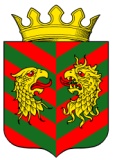 БУРЯАД УЛАСАЙ «ХЯАГТЫН АЙМАГ» ГЭhЭН НЮТАГ ЗАСАГАЙ БАЙГУУЛАМЖЫН hУНГАМАЛНУУДАЙ ЗYБЛЭЛПредседатель Совета депутатовмуниципального образования«Кяхтинский район»Глава муниципального образования«Кяхтинский район»                  И.В. МатаевБ.Ж. Нимаев№ п/пКод бюджетной классификации Российской ФедерацииКод бюджетной классификации Российской ФедерацииНаименование показателяПоступление за 2021 год, тыс.руб.главного администратора доходовдоходов местного бюджета МР (ГО)Наименование показателяПоступление за 2021 год, тыс.руб.ДОХОДЫ БЮДЖЕТА - ВСЕГОДОХОДЫ БЮДЖЕТА - ВСЕГО1 147 846,62025НАЛОГОВЫЕ И НЕНАЛОГОВЫЕ ДОХОДЫНАЛОГОВЫЕ И НЕНАЛОГОВЫЕ ДОХОДЫ337 636,833211Управление Федеральной службы по надзору в сфере природопользования по Республике БурятияУправление Федеральной службы по надзору в сфере природопользования по Республике БурятияУправление Федеральной службы по надзору в сфере природопользования по Республике Бурятия781,6898310481 12 00000 00 0000 120ПЛАТЕЖИ ПРИ ПОЛЬЗОВАНИИ ПРИРОДНЫМИ РЕСУРСАМИ231,3151110481 12 01000 01 0000 120Плата за негативное воздействие на окружающую среду231,315110481 16 00000 00 0000 140ШТРАФЫ, САНКЦИИ, ВОЗМЕЩЕНИЕ УЩЕРБА550,3747204811610123010000140Доходы от денежных взысканий (штрафов), поступающие в счет погашения задолженности, образовавшейся до 1 января 2020 года, подлежащие зачислению в бюджет муниципального образования по нормативам, действовавшим в 2019 году550,374722Управление Федерального казначействаУправление Федерального казначействаУправление Федерального казначейства12 732,8275421001 03 00000 00 0000 000НАЛОГИ НА ТОВАРЫ (РАБОТЫ, УСЛУГИ), РЕАЛИЗУЕМЫЕ НА ТЕРРИТОРИИ РОССИЙСКОЙ ФЕДЕРАЦИИ12 732,8275421001 03 02230 01 0000 110Доходы от уплаты акцизов на дизельное топливо, подлежащие распределению между бюджетами субъектов Российской Федерации и местными бюджетами с учетом установленных нормативов отчислений в местные бюджеты5 878,2319321001 03 02240 01 0000 110Доходы от уплаты акцизов на моторные масла для дизельных и (или) карбюраторных (инжекторных) двигателей, подлежащие распределению между бюджетами субъектов Российской Федерации и местными бюджетами с учетом установленных дифференцированных нормативов отчислений в местные бюджеты41,3399921001 03 02250 01 0000 110Доходы от уплаты акцизов на автомобильный бензин, подлежащие распределению между бюджетами субъектов Российской Федерации и местными бюджетами с учетом установленных дифференцированных нормативов отчислений в местные бюджеты7 815,6450321001 03 02260 01 0000 110Доходы от уплаты акцизов на прямогонный бензин, подлежащие распределению между бюджетами субъектов Российской Федерации и местными бюджетами с учетом установленных дифференцированных нормативов отчислений в местные бюджеты-1 002,389414182  Межрайонная инспекция Федеральная налоговая служба по Кяхтинскому району  Межрайонная инспекция Федеральная налоговая служба по Кяхтинскому району308 109,1833341821 01 00000 00 0000 000НАЛОГИ НА ПРИБЫЛЬ, ДОХОДЫ286 751,1390141821 01 02010 01 0000 110Налог на доходы физических лиц с доходов, источником которых является налоговый агент, за исключением доходов, в отношении которых исчисление и уплата налога осуществляются в соответствии со статьями 227, 227.1 и 228 Налогового кодекса Российской Федерации284 903,3518341821 01 02020 01 0000 110Налог на доходы физических лиц с доходов, полученных от осуществления деятельности физическими лицами, зарегистрированными в качестве индивидуальных предпринимателей, нотариусов, занимающихся частной практикой, адвокатов, учредивших адвокатские кабинеты и других лиц, занимающихся частной практикой в соответствии со статьей 227 Налогового кодекса Российской Федерации479,1796541821 01 02030 01 0000 110Налог на доходы физических лиц с доходов, полученных физическими лицами в соответствии со статьей 228 Налогового Кодекса Российской Федерации1 337,7525341821 01 02040 01 0000 110Налог на доходы физических лиц в виде фиксированных авансовых платежей с доходов, полученных физическими лицами, являющимися иностранными гражданами, осуществляющими трудовую деятельность по найму на основании патента в соответствии со статьей 227.1 Налогового кодекса Российской Федерации	30,8550041821 05 00000 00 0000 000НАЛОГИ НА СОВОКУПНЫЙ ДОХОД17 895,9215841821 05 01000 00 0000 110УСНО10 961,9344741821 05 02010 02 0000 110Единый налог на вмененный доход для отдельных видов деятельности2 786,6438241821 05 03010 01 0000 110Единый сельскохозяйственный налог569,4628641821 05 040200 2 0000 110Налог, взимаемый в связи с применением патентной системы налогообложения, зачисляемый в бюджеты муниципальных районов3 577,8804341 08 00000 00 0000 000ГОСУДАРСТВЕННАЯ ПОШЛИНА3 459,0010241821 08 03010 01 0000 110 Государственная пошлина по делам, рассматриваемым в судах общей юрисдикции, мировыми судьями (за исключением Верховного Суда Российской Федерации)3 459,0010241821 16 00000 00 0000 140ШТРАФЫ, САНКЦИИ, ВОЗМЕЩЕНИЕ УЩЕРБА3,1217241821 16 10129 01 0000 140Доходы от денежных взысканий (штрафов), поступающие в счет погашения задолженности, образовавшейся до 1 января 2020 года, подлежащие зачислению в федеральный бюджет и бюджет муниципального образования по нормативам, действовавшим в 2019 году3,121725188Министерство внутренних дел по Республике БурятияМинистерство внутренних дел по Республике Бурятия97,9714751881 16 00000 00 0000 140ШТРАФЫ, САНКЦИИ, ВОЗМЕЩЕНИЕ УЩЕРБА97,97147518811610123010000140Доходы от денежных взысканий (штрафов), поступающие в счет погашения задолженности, образовавшейся до 1 января 2020 года, подлежащие зачислению в бюджет муниципального образования по нормативам, действовавшим в 2019 году97,971476415Генеральная прокуратура Российской ФедерацииГенеральная прокуратура Российской Федерации40,0000064151 16 00000 00 0000 140ШТРАФЫ, САНКЦИИ, ВОЗМЕЩЕНИЕ УЩЕРБА40,00000641511610123010051140Доходы от денежных взысканий (штрафов), поступающие в счет погашения задолженности, образовавшейся до 1 января 2020 года, подлежащие зачислению в бюджет муниципального образования по нормативам, действовавшим в 2019 году40,000007820АДМИНИСТРАЦИЯ ГЛАВЫ РЕСПУБЛИКИ БУРЯТИЯ И ПРАВИТЕЛЬСТВА РЕСПУБЛИКИ БУРЯТИЯАДМИНИСТРАЦИЯ ГЛАВЫ РЕСПУБЛИКИ БУРЯТИЯ И ПРАВИТЕЛЬСТВА РЕСПУБЛИКИ БУРЯТИЯ123,2886478201 16 00000 00 0000 140ШТРАФЫ, САНКЦИИ, ВОЗМЕЩЕНИЕ УЩЕРБА123,2886478201 16 01000 00 0000 140Административные штрафы, установленные Кодексом Российской Федерации об административных правонарушениях72,8559378201 16 02000 00 0000 140Административные штрафы, установленные законами субъектов Российской Федерации об административных правонарушениях	50,432718835Республиканское агентство лесного хозяйстваРеспубликанское агентство лесного хозяйства692,9938588351 16 00000 00 0000 140ШТРАФЫ, САНКЦИИ, ВОЗМЕЩЕНИЕ УЩЕРБА692,99385883511610123010000140Доходы от денежных взысканий (штрафов), поступающие в счет погашения задолженности, образовавшейся до 1 января 2020 года, подлежащие зачислению в бюджет муниципального образования по нормативам, действовавшим в 2019 году147,3832588351 16 11000 01 0000 140Платежи, уплачиваемые в целях возмещения вреда545,610609837Республиканская служба по контролю и надзору в сфере природопользования, охраны окружающей среды и лесаРеспубликанская служба по контролю и надзору в сфере природопользования, охраны окружающей среды и леса35,0900098371 16 00000 00 0000 140ШТРАФЫ, САНКЦИИ, ВОЗМЕЩЕНИЕ УЩЕРБА35,090009 83711610123010000140Доходы от денежных взысканий (штрафов), поступающие в счет погашения задолженности, образовавшейся до 1 января 2020 года, подлежащие зачислению в бюджет муниципального образования по нормативам, действовавшим в 2019 году5,090009 8371 16 11000 01 0000 140Платежи, уплачиваемые в целях возмещения вреда30,0000010841Управление по обеспечению деятельности мировых судей в Республике БурятияУправление по обеспечению деятельности мировых судей в Республике Бурятия3 195,29398108411 16 00000 00 0000 140ШТРАФЫ, САНКЦИИ, ВОЗМЕЩЕНИЕ УЩЕРБА3 195,29398108411 16 01000 10 0000 140Административные штрафы, установленные Кодексом Российской Федерации об административных правонарушениях3 158,29398841116 02010 02 0000 140Административные штрафы, установленные законами субъектов Российской Федерации об административных правонарушениях, за нарушение законов и иных нормативных правовых актов субъектов Российской Федерации	37,000011931МКУ Финансовое управление Администрации МО "Кяхтинский район"МКУ Финансовое управление Администрации МО "Кяхтинский район"243,83098119311 16 00000 00 0000 140ШТРАФЫ, САНКЦИИ, ВОЗМЕЩЕНИЕ УЩЕРБА39,982151193111610123010000140Доходы от денежных взысканий (штрафов), поступающие в счет погашения задолженности, образовавшейся до 1 января 2020 года, подлежащие зачислению в бюджет муниципального образования по нормативам, действовавшим в 2019 году32,98215119311 17 00000 00 0000 000ПРОЧИЕ НЕНАЛОГОВЫЕ ДОХОДЫ203,84883119311 17 05050 05 0000 180Прочие неналоговые доходы бюджетов муниципальных районов203,8488312934МКУ Администрация МО "Кяхтинский район"МКУ Администрация МО "Кяхтинский район"6 489,75763129341 11 00000 00 0000 000ДОХОДЫ ОТ ИСПОЛЬЗОВАНИЯ ИМУЩЕСТВА, НАХОДЯЩЕГОСЯ В ГОСУДАРСТВЕННОЙ И МУНИЦИПАЛЬНОЙ СОБСТВЕННОСТИ5 790,91023129341 11 05013 00 0000 120Доходы, получаемые в виде арендной платы за земельные участки, государственная собственность на которые не разграничена, а также средства от продажи права на заключение договоров аренды указанных земельных участков3 092,01987129341 11 05035 05 0000 120Доходы от сдачи в аренду имущества, находящегося в оперативном управлении органов управления муниципальных районов и созданных ими учреждений (за исключением имущества муниципальных бюджетных и автономных учреждений)2 698,89036129341 14 00000 00 0000 000ДОХОДЫ ОТ ПРОДАЖИ МАТЕРИАЛЬНЫХ И НЕМАТЕРИАЛЬНЫХ АКТИВОВ238,92797129341 14 06010 00 0000 430Доходы от продажи земельных участков, государственная собственность на которые не разграничена 238,92797129341 16 00000 00 0000 140ШТРАФЫ, САНКЦИИ, ВОЗМЕЩЕНИЕ УЩЕРБА18,50000129341 16 07090 05 0000 140Иные штрафы, неустойки, пени, уплаченные в соответствии с законом или договором в случае неисполнения или ненадлежащего исполнения обязательств перед муниципальным органом, (муниципальным казенным учреждением) муниципального района1,0000012934116 01064 01 0000 140Административные штрафы, установленные главой 6 Кодекса Российской Федерации об административных правонарушениях, за административные правонарушения, посягающие на здоровье, санитарно-эпидемиологическое благополучие населения и общественную нравственность, выявленные должностными лицами органов муниципального контроля	17,50000129341 17 00000 00 0000 000ПРОЧИЕ НЕНАЛОГОВЫЕ ДОХОДЫ441,41943129341 17 01050 05 0000 180Невыясненные поступления, зачисляемые в бюджеты муниципальных районов12,07323129341 17 05050 05 0000 180Прочие неналоговые доходы бюджетов муниципальных районов429,3462013936МУНИЦИПАЛЬНОЕ КАЗЕННОЕ  УЧРЕЖДЕНИЕ РАЙОННОЕ УПРАВЛЕНИЕ ОБРАЗОВАНИЯ МУНИЦИПАЛЬНОГО ОБРАЗОВАНИЯ  «КЯХТИНСКИЙ РАЙОН» РЕСПУБЛИКИ БУРЯТИЯМУНИЦИПАЛЬНОЕ КАЗЕННОЕ  УЧРЕЖДЕНИЕ РАЙОННОЕ УПРАВЛЕНИЕ ОБРАЗОВАНИЯ МУНИЦИПАЛЬНОГО ОБРАЗОВАНИЯ  «КЯХТИНСКИЙ РАЙОН» РЕСПУБЛИКИ БУРЯТИЯ1,16870139361 17 00000 00 0000 000ПРОЧИЕ НЕНАЛОГОВЫЕ ДОХОДЫ1,16870139361 17 05050 05 0000 180Прочие неналоговые доходы бюджетов муниципальных районов1,1687014937 МКУ "Комитет по развитию инфраструктуры" Администрации МО "Кяхтинский район" МКУ "Комитет по развитию инфраструктуры" Администрации МО "Кяхтинский район"5 093,73726149371 11 00000 00 0000 000ДОХОДЫ ОТ ИСПОЛЬЗОВАНИЯ ИМУЩЕСТВА, НАХОДЯЩЕГОСЯ В ГОСУДАРСТВЕННОЙ И МУНИЦИПАЛЬНОЙ СОБСТВЕННОСТИ1 973,55875149371 11 05013 00 0000 120Доходы, получаемые в виде арендной платы за земельные участки, государственная собственность на которые не разграничена, а также средства от продажи права на заключение договоров аренды указанных земельных участков1 252,84405149371 11 05035 05 0000 120Доходы от сдачи в аренду имущества, находящегося в оперативном управлении органов управления муниципальных районов и созданных ими учреждений (за исключением имущества муниципальных бюджетных и автономных учреждений)720,71470149371 14 00000 00 0000 000ДОХОДЫ ОТ ПРОДАЖИ МАТЕРИАЛЬНЫХ И НЕМАТЕРИАЛЬНЫХ АКТИВОВ3 043,54540149371 14 02053 05 0000 410Доходы от реализации иного имущества, находящегося в собственности муниципальных районов (за исключением имущества муниципальных бюджетных и автономных учреждений, а также имущества муниципальных унитарных предприятий, в том числе казенных), в части реализации основных средств по указанному имуществу2971,68000149371 14 06010 00 0000 430Доходы от продажи земельных участков, государственная собственность на которые не разграничена 71,86540149371 16 00000 00 0000 140ШТРАФЫ, САНКЦИИ, ВОЗМЕЩЕНИЕ УЩЕРБА22,18721149371 16 07090 05 0000 140Иные штрафы, неустойки, пени, уплаченные в соответствии с законом или договором в случае неисполнения или ненадлежащего исполнения обязательств перед муниципальным органом, (муниципальным казенным учреждением) муниципального района22,187219371 17 00000 00 0000 000ПРОЧИЕ НЕНАЛОГОВЫЕ ДОХОДЫ54,445909371 17 01050 05 0000 180Невыясненные поступления, зачисляемые в бюджеты муниципальных районов54,44590БЕЗВОЗМЕЗДНЫЕ ПОСТУПЛЕНИЯБЕЗВОЗМЕЗДНЫЕ ПОСТУПЛЕНИЯБЕЗВОЗМЕЗДНЫЕ ПОСТУПЛЕНИЯ810 209,78704МКУ Финансовое управление администрации МО "Кяхтинский район"МКУ Финансовое управление администрации МО "Кяхтинский район"МКУ Финансовое управление администрации МО "Кяхтинский район"100 688,850009312 02 15001 05 0000 150Дотация на выравнивание бюджетной обеспеченности муниципальных районов (городских округов) из Республиканского фонда финансовой поддержки 35 573,400009312 02 29999 05 0000 150Субсидии бюджетам муниципальных районов (городских округов) на софинансирование расходных обязательств муниципальных районов (городских округов)53 663,300009312 02 29999 05 0000 150Субсидия на обеспечение сбалансированности местных бюджетов по социально значимым и первоочередным расходам6 808,300009312 02 30024 05 0000 150Субвенция бюджетам муниципальных районов на осуществление государственных полномочий по расчету и предоставлению дотаций поселениям 88,500009312 02 40014 05 0000 150Межбюджетные трансферты, передаваемые бюджетам муниципальных районов из бюджетов поселений на осуществление части полномочий по решению вопросов местного значения в соответствии с заключенными соглашениями4 555,35000МКУ Администрация МО "Кяхтинский район"МКУ Администрация МО "Кяхтинский район"МКУ Администрация МО "Кяхтинский район"190 962,536789342 02 29999 05 0000 150Субсидии бюджетам муниципальных образований на развитие общественной инфраструктуры, капитальный ремонт, реконструкция, строительство объектов образования, физической культуры и спорта, культуры, дорожного хозяйства, жилищно-коммунального хозяйства 17 030,100009342 02 25519 05 0000 150 Субсидии на поддержку отрасли культура106,382989342 02 25511 05 0000 150Проведение комплексных кадастровых работ597,200009342 02 25243 05 0000 150Субсидии на строительство и реконструкцию (модернизацию объектов питьевого водоснабжения 41 620,409169342 02 25519 0 50000 150Субсидии  на государственную поддержку отрасли культуры за счет средств резервного фонда Правительства Российской Федерации285,868009342 02 25555 05 0000 150Субсидии бюджетам муниципальных районов на  поддержку государственных программ субъектов Российской Федерации  и муниципальных программ формирования современной городской среды10 919,800009342 02 25576 05 0000 150Субсидии бюджетам муниципальных образований на реализацию мероприятий по благоустройству сельских территорий Государственной программы Республики Бурятия "Комплексное развитие сельских территорий Республики Бурятия".2 572,425909342 02 25467 05 0000 150Субсидии бюджетам муниципальных образований в Республике Бурятия на обеспечение развития и укрепления материально-технической базы домов культуры в населенных пунктах с числом жителей до 50 тысяч человек на 2021 год.903,702489342 02 25497 05 0000 150Субсидии бюджетам муниципальных образований на реализацию мероприятий по обеспечению жильем молодых семей 2 015,931119342 02 29999 05 0000 150Субсидии муниципальным учреждениям, реализующим программы спортивной подготовки7 871,100009342 02 29999 05 0000 150Субсидии бюджетам муниципальных районов (городских округов) на содержание инструкторов по физической культуре и спорту 656,400009342 02 29999 05 0000 150Субсидии бюджетам муниципальных образований на обеспечение профессиональной переподготовки, повышение квалификации лиц, замещающих выборные муниципальные должности и муниципальных служащих 81,000009342 02 29999 05 0000 150Субсидии бюджетам муниципальных образований на благоустройство территорий, прилегающих к местам туристского показа в муниципальных образованиях в Республике Бурятия1 802,812289342 02 29999 05 0000 150Консолидированные субсидии на реализацию первоочередных мероприятий по модернизации, капитальному ремонту и подготовке к отопительному сезону объектов коммунальной инфраструктуры, находящихся в муниципальной собственности9 989,000009342 02 29999 05 0000 150Субсидии  на реализацию мероприятий по сокращению наркосырьевой базы, в том числе с применением химического способа уничтожения дикорастущей конопли 400,000009342 02 25509 05 0000 150Субсидии бюджетам муниципальных образований на подготовку и проведение празднования на федеральном уровне памятных дат субъектов Российской Федерации979,000009342 02 29999 05 0000 150Реализация мероприятий регионального проекта "Социальная активность"100,000009342 02 29999 05 0000 150Субсидии бюджетам муниципальных районов (городских округов) на повышение средней заработной платы работников муниципальных учреждений культуры 21 294,000009342 02 29999 05 0000 150Субсидии бюджетам муниципальных районов (городских округов) на повышение средней заработной платы педагогических работников муниципальных учреждений дополнительного образования отрасли "Культура" в целях выполнения Указа Президента Российской Федерации от 1 июня 2012 года N 761 "О Национальной стратегии действий в интересах детей на 2012 - 2017 годы"7 380,800009342 02 35120 05 0000 150Субвенции бюджетам муниципальных районов на составление (изменение и дополнение) списков кандидатов в присяжные заседатели судов общей юрисдикции в Российской Федерации 18,500009342 02 35469 05 0000 150Осуществление государственных полномочий Российской Федерации по проведению Всероссийской переписи населения 2020 года596,793409342 02 30024 05 0000 150Субвенции местным бюджетам на осуществление отдельных государственных полномочий по уведомительной регистрации коллективных договоров 233,100009342 02 30024 05 0000 150Субвенция на осуществление отдельного государственного полномочия на капитальный (текущий) ремонт и содержание сибиреязвенных захоронений и скотомогильников (биотермических ям)150,976009342 02 30024 05 0000 150Субвенции местным бюджетам на осуществление государственных полномочий по хранению, комплектованию, учету и использованию архивного фонда Республики Бурятия 914,000009342 02 30024 05 0000 150Субвенция местным бюджетам на предоставление мер социальной поддержки по оплате коммунальных услуг педагогическим работникам муниципальных дошкольных образовательных организаций, муниципальных образовательных организаций дополнительного образования, бывшим педагогическим работникам образовательных организаций, переведенным специалистам в организации, реализующие программы спортивной подготовки, специалистам организаций, реализующих программы спортивной подготовки, в соответствии с перечнем должностей, утвержденным органом государственной власти Республики Бурятия в области физической культуры и спорта, специалистам муниципальных учреждений культуры,проживающим, работающим в сельских населенных пунктах, рабочих поселках (поселках городского типа) на территории Республики Бурятия 101,164669342 02 30024 05 0000 150Субвенция местным бюджетам на предоставление мер социальной поддержки по оплате коммунальных услуг педагогическим работникам муниципальных дошкольных образовательных организаций, муниципальных образовательных организаций дополнительного образования, бывшим педагогическим работникам образовательных организаций, переведенным специалистам в организации, реализующие программы спортивной подготовки, специалистам организаций, реализующих программы спортивной подготовки, в соответствии с перечнем должностей, утвержденным органом государственной власти Республики Бурятия в области физической культуры и спорта, специалистам муниципальных учреждений культуры,проживающим, работающим в сельских населенных пунктах, рабочих поселках (поселках городского типа) на территории Республики Бурятия 575,149629342 02 30024 05 0000 150Субвенции местным бюджетам на администрирование отдельного государственного полномочия  по отлову и содержанию безнадзорных домашних животных 25,100009342 02 30024 05 0000 150Администрирование отдельного государственного полномочия на капитальный (текущий) ремонт и содержание сибиреязвенных захоронений и скотомогильников (биотермических ям)22,646009342 02 30024 05 0000 150Субвенции местным бюджетам на осуществление отдельного государственного полномочия  по отлову и содержанию безнадзорных домашних животных 1 674,600009342 02 39999 05 0000 150Осуществление государственных полномочий по обеспечению жилыми помещениями детей-сирот и детей, оставшихся без попечения родителей, лиц из числа детей-сирот и детей, оставшихся без попечения родителей11,544839342 02 30024 05 0000 150Субвенции местным бюджетам на осуществление государственных полномочий по образованию и  организации деятельности комиссий по делам несовершеннолетних и защите их прав в Республике Бурятия 1 408,800009342 02 30024 05 0000 150Субвенция местным бюджетам на осуществление государственных полномочий по организации и осуществлению деятельности по опеке и попечительству в Республике Бурятия1 408,800009342 02 30024 05 0000 150Субвенции бюджетам на осуществление государственных полномочий по созданию и организации деятельности административных комиссий 285,900009342 02 45160 05 0000 150Резервный фонд финансирования непредвиденных расходов Правительства Республики Бурятия1 694,884859342 02 49999 05 0000 150Иные межбюджетные трансферты за достижение  показателей деятельности органов исполнительной власти Республики Бурятия529,213009342 02 49999 05 0000 150Иные межбюджетные трансферты муниципальным образованиям на содержание автомобильных дорог общего пользования местного значения, в том числе обеспечение безопасности дорожного движения и аварийно-восстановительные работы11 300,000009342 02 49999 05 0000 150Резервный фонд финансирования непредвиденных расходов Правительства Республики Бурятия40 436,626319342 02 49999 05 0000 150Иные межбюджетные трансферты на комплектование книжных фондов муниципальных библиотек 121,907009342 02 49999 05 0000 150Финансовая поддержка ТОС посредсвом республиканского конкурса "Лучшее территориальное общественное самоуправление"2 830,000009342 07 05030 05 0000 150Прочие безвозмездные поступления в бюджеты муниципальных районов 18,800009342 18 60010 05 0000 150Возврат неиспользованных остатков межбюджетных трансфертов, передаваемые бюджетам муниципальных районов на создание комфортной городской среды в малых городах и исторических поселениях - победителях Всероссийского конкурса лучших проектов создания комфортной городской среды5 811,436209342 18 60010 05 0000 150Возврат неиспользованных остатков субсидии на капитальный ремонт автодороги по ул.Старчака в г.Кяхта в Кяхтинском районе Республики Бурятия6 414,094679342 19 60010 05 0000 150Возврат неиспользованных остатков межбюджетных трансфертов, передаваемые бюджетам муниципальных районов на создание комфортной городской среды в малых городах и исторических поселениях - победителях Всероссийского конкурса лучших проектов создания комфортной городской среды-5 811,436209342 19 60010 05 0000 150Возврат неиспользованных остатков субсидии на капитальный ремонт автодороги по ул.Старчака в г.Кяхта в Кяхтинском районе Республики Бурятия6 414,094679342 19 60010 05 0000 150Возврат неиспользованных остатков субвенции местным бюджетам на предоставление мер социальной поддержки по оплате коммунальных услуг педагогическим работникам муниципальных дошкольных образовательных организаций, муниципальных образовательных организаций дополнительного образования, бывшим педагогическим работникам образовательных организаций, переведенным специалистам в организации, реализующие программы спортивной подготовки, специалистам организаций, реализующих программы спортивной подготовки, в соответствии с перечнем должностей, утвержденным органом государственной власти Республики Бурятия в области физической культуры и спорта, специалистам муниципальных учреждений культуры, проживающим, работающим в сельских населенных пунктах, рабочих поселках (поселках городского типа) на территории Республики Бурятия -1,90080МКУ Районное управление образования МО "Кяхтинский район"МКУ Районное управление образования МО "Кяхтинский район"МКУ Районное управление образования МО "Кяхтинский район"518 058,400269362 02 25304 05 0000 150Субсидии на организацию бесплатного горячего питания обучающихся, получающих начальное общее образование в государственных и муниципальных образовательных организациях21 590,748809362 02 29999 05 0000 150Субсидии бюджетам муниципальных районов (городских округов) на обеспечение муниципальных дошкольных и общеобразовательных организаций педагогическими работниками605,700009362 02 29999 05 0000 150Субсидия из республиканского бюджета бюджетам муниципальных районов и городских округов в Республике Бурятия на оплату труда обслуживающего персонала муниципальных общеобразовательных организаций, а также на оплату услуг сторонним организациям за выполнение работ(оказание услуг)90 950,100009362 02 29999 05 0000 150Субсидии на обеспечение компенсации питания родителям (законным представителям) обучающихся в муниципальных 
общеобразовательных организациях, имеющих статус обучающихся с ограниченными возможностями здоровья, обучение которых 
организовано на дому150,098769362 02 29999 05 0000 150Субсидии  на организацию горячего питания обучающихся, получающих основное общее, среднее общее образование в муниципальных образовательных организациях8 612,983039362 02 29999 05 0000 150Субсидии  бюджетам муниципальных районов (городских округов) на увеличение фондов оплаты труда педагогических работников муниципальных учреждений дополнительного образования12 023,400009362 02 30021 05 0000 150 Субвенция местным бюджетам на выплату вознаграждения за выполнение функций классного руководителя педагогическим работникам муниципальных образовательных организаций, реализующих образовательные программы начального  общего, основного общего, среднего общего образования 5 032,604789362 02 30024 05 0000 150Субвенции местным бюджетам на администрирование передаваемых органам местного самоуправления государственных полномочий организации и обеспечению отдыха и оздоровления детей 48,300009362 02 30024 05 0000 150Субвенция местным бюджетам на предоставление мер социальной поддержки по оплате коммунальных услуг педагогическим работникам муниципальных дошкольных образовательных организаций, муниципальных образовательных организаций дополнительного образования, бывшим педагогическим работникам образовательных организаций, переведенным специалистам в организации, реализующие программы спортивной подготовки, специалистам организаций, реализующих программы спортивной подготовки, в соответствии с перечнем должностей, утвержденным органом государственной власти Республики Бурятия в области физической культуры и спорта, специалистам муниципальных учреждений культуры,проживающим, работающим в сельских населенных пунктах, рабочих поселках (поселках городского типа) на территории Республики Бурятия 1 165,687879362 02 30024 05 0000 150Субвенции местным бюджетам на финансовое обеспечение получения начального общего, основного общего, среднего общего образования в муниципальных общеобразовательных организациях, дополнительного образования детей в муниципальных общеобразовательных организациях 257 023,100009362 02 30024 05 0000 150Субвенции местным бюджетам на финансовое обеспечение получения дошкольного образования в муниципальных образовательных организациях 84 392,200009362 02 30024 05 0000 150Субвенции  на администрирование передаваемых органам местного самоуправления государственных полномочий по Закону Республики Бурятия от 8 июля 2008 года N 394-IV "О наделении органов местного самоуправления муниципальных районов и городских округов в Республике Бурятия отдельными государственными полномочиями в области образования" 81,700009362 02 39999 05 0000 150Субвенции местным бюджетам на обеспечение прав детей, находящихся в трудной  жизненной  ситуации, на отдых и оздоровление 2 714,911809362 02 39999 05 0000 150Субвенции местным бюджетам на обеспечение прав детей, находящихся в трудной  жизненной  ситуации, на организацию деятельности 55,712809362 02 39999 05 0000 150Субвенции на организацию и обеспечение отдыха и оздоровления детей в загородных стационарных детских оздоровительных лагерях, оздоровительных лагерях с дневным пребыванием и иных детских лагерях сезонного действия (за исключением загородных стационарных детских оздоровительных лагерей), за исключением организации отдыха детей в каникулярное время и обеспечения прав детей, находящихся в трудной жизненной ситуации, на отдых и оздоровление 1 678,586489362 02 45303 05 0000 150Иные межбюджетные трансферты на ежемесячное денежное вознаграждение за классное руководство педагогичеким работникам государственных и муниципальных общеобразовательных учреждений32 931,019819362 02 49999 05 0000 150Иные межбюджетные трансферты бюджетам муниципальных образований на оснащение муниципальных дошкольных организаций материалами, оборудованием и инвентарем для развития детей дошкольного возраста3 651,855009362 18 05010 05 0000 150Возврат неиспользованных остатков субсидии бюджетам муниципальных районов на обеспечение муниципальных дошкольных и общеобразовательных организаций педагогическими работниками76,000009362 18 05010 05 0000 150Возврат неиспользованных остатков91,538409362 19 60010 05 0000 150Возврат неиспользованных остатков субсидии местным бюджетам на организацию бесплатного горячего питания обучающихся, получающих начальное общее образование в государственных и муниципальных образовательных организациях, на 2020 год-992,132439362 19 60010 05 0000 150Возврат неиспользованных остатков субвенции местным бюджетам на выплату вознаграждения за выполнение функций классного руководителя педагогическим работникам муниципальных образовательных организаций, реализующих образовательные программы начального  общего, основного общего, среднего общего образования -244,609729362 19 60010 05 0000 150Возврат неиспользованных остатков субсидии из республиканского бюджета бюджетам муниципальных районов и городских округов в Республике Бурятия на оплату труда обслуживающего персонала муниципальных общеобразовательных организаций-3 479,631309362 19 60010 05 0000 150Возврат неиспользованных остатков субвенции местным бюджетам на предоставление мер социальной поддержки по оплате коммунальных услуг педагогическим работникам муниципальных дошкольных образовательных организаций, муниципальных образовательных организаций дополнительного образования, бывшим педагогическим работникам образовательных организаций, переведенным специалистам в организации, реализующие программы спортивной подготовки, специалистам организаций, реализующих программы спортивной подготовки, в соответствии с перечнем должностей, утвержденным органом государственной власти Республики Бурятия в области физической культуры и спорта, специалистам муниципальных учреждений культуры, проживающим, работающим в сельских населенных пунктах, рабочих поселках (поселках городского типа) на территории Республики Бурятия -0,386329362 19 60010 05 0000 150Возврат неиспользованных остатков субсидии бюджетам муниципальных районов(городских округов) на организацию бесплатного горячего питания обучающихся, получающих начальное общее образование в муниципальных образовательных организациях, на 2020 год-26,607509362 19 60010 05 0000 150Возврат неиспользованных остатков субсидии бюджетам муниципальных районов на обеспечение муниципальных дошкольных и общеобразовательных организаций педагогическими работниками-74,48000 МКУ "Комитет по развитию инфраструктуры" Администрации МО "Кяхтинский район" МКУ "Комитет по развитию инфраструктуры" Администрации МО "Кяхтинский район" МКУ "Комитет по развитию инфраструктуры" Администрации МО "Кяхтинский район"500,000009372 02 29999 05 0000 150Субсидии бюджетам муниципальных районов на подготовку проектов межевания и проведение кадастровых работ в отношении земельных участков, выделяемых в счет земельных долей500,00000Наименование показателяГРБСРаз-
делПод-
раз-
делЦелевая статьяЦелевая статьяЦелевая статьяЦелевая статьяВид расхода
ходаРасходыНаименование показателяГРБСРаз-
делПод-
раз-
делЦелевая статьяЦелевая статьяЦелевая статьяЦелевая статьяВид расхода
ходаРасходыМУНИЦИПАЛЬНОЕ КАЗЕННОЕ УЧРЕЖДЕНИЕ "КОМИТЕТ ПО РАЗВИТИЮ ИНФРАСТРУКТУРЫ АДМИНИСТРАЦИИ МУНИЦИПАЛЬНОГО ОБРАЗОВАНИЯ "КЯХТИНСКИЙ РАЙОН" РЕСПУБЛИКИ БУРЯТИЯ¶93713 162 024.01НАЦИОНАЛЬНАЯ ЭКОНОМИКА93704008 109 481.87Дорожное хозяйство (дорожные фонды)93704094 910 596.98Муниципальным образованиям на содержание автомобильных дорог общего пользования местного значения, в том числе обеспечение безопасности дорожного движения и аварийно-восстановительные работы937040906000743Д04 097 731.98Прочая закупка товаров, работ и услуг для обеспечения государственных (муниципальных) нужд937040906000743Д02444 097 731.98Муниципальная программа"Повышение безопасности дорожного движения  Кяхтинского района на 2020-2022 годы"937040906000Д0100812 865.00Прочая закупка товаров, работ и услуг для обеспечения государственных (муниципальных) нужд937040906000Д0100244712 865.00Исполнение судебных актов Российской Федерации и мировых соглашений по возмещению вреда, причиненного в результате незаконных действий (бездействия) органов государственной власти (государственных органов), органов местного самоуправления либо должностных лиц этих органов, а также в результате деятельности учреждений937040906000Д0100831100 000.00Другие вопросы в области национальной экономики93704123 198 884.89Повышение эффективности использования муниципального имущества и земель МО "Кяхтинский район", позволяющее максимизировать пополнение доходной части бюджета .93704121200095500221 345.00Прочая закупка товаров, работ и услуг для обеспечения государственных (муниципальных) нужд93704121200095500244221 345.00Подготовка проектов межевания и проведение кадастровых работ в отношении земельных участков, выделяемых за счет земельных долей937041212000S2310625 000.00Прочая закупка товаров, работ и услуг для обеспечения государственных (муниципальных) нужд937041212000S2310244625 000.00Комплексное развитие строительного и жилищно-коммунального комплекса, повышение качества жилищно-коммунальных услуг МО "Кяхтинский район"937041215000956001 753 539.89Закупка товаров, работ, услуг в сфере информационно-коммуникационных технологий9370412150009560024241 000.00Прочая закупка товаров, работ и услуг для обеспечения государственных (муниципальных) нужд937041215000956002441 712 539.89Субсидия на проведение комлексных кадастровых работ в рамках федеральной целевой программы "Развитие единой государственной системы регистрации прав и кадастрового учета недвижимости(2014-2020 годы).937041260102L5110599 000.00Прочая закупка товаров, работ и услуг для обеспечения государственных (муниципальных) нужд937041260102L5110244599 000.00ЖИЛИЩНО-КОММУНАЛЬНОЕ ХОЗЯЙСТВО93705005 048 675.58Коммунальное хозяйство9370502426 652.96На реализацию первоочередных мероприятий по модернизации, капитальному ремонту и подготовке к отопительному сезону объектов коммунальной инфраструктуры, находящихся в муниципальной собственности937050215000S2980426 652.96Прочая закупка товаров, работ и услуг для обеспечения государственных (муниципальных) нужд937050215000S2980244426 652.96Другие вопросы в области жилищно-коммунального хозяйства93705054 622 022.62За достижение показателей деятельности органов исполнительной власти Республики Бурятия9370505877005549077 753.20Фонд оплаты труда государственных (муниципальных) органов9370505877005549012160 400.00Взносы по обязательному социальному страхованию на выплаты денежного содержания и иные выплаты работникам государственных (муниципальных) органов9370505877005549012917 353.20Расходы на обеспечение функций органов местного самоуправления937050599100910203 289 059.54Фонд оплаты труда государственных (муниципальных) органов937050599100910201212 450 363.04Иные выплаты персоналу государственных (муниципальных) органов, за исключением фонда оплаты труда937050599100910201222 800.00Взносы по обязательному социальному страхованию на выплаты денежного содержания и иные выплаты работникам государственных (муниципальных) органов93705059910091020129735 896.50Прочая закупка товаров, работ и услуг для обеспечения государственных (муниципальных) нужд93705059910091020244100 000.00Прочие мероприятия, связанные с выполнением обязательств органов местного самоуправления93705059990080900774 207.53Уплата прочих налогов, сборов93705059990080900852763 236.00Уплата иных платежей9370505999008090085310 971.53Осуществление мероприятий, связанных с владением, пользованием и распоряжением имуществом, находящимся в муниципальной собственности.93705059990082100401 115.82Прочая закупка товаров, работ и услуг для обеспечения государственных (муниципальных) нужд93705059990082100244136 953.65Закупка энергетических ресурсов93705059990082100247264 162.17Иные бюджетные ассигнования937050599900870008 000.00Уплата налога на имущество организаций и земельного налога937050599900870008518 000.00Софинансирование расходных обязательств муниципальных районов937050599900S216071 886.53Фонд оплаты труда государственных (муниципальных) органов937050599900S216012155 212.16Взносы по обязательному социальному страхованию на выплаты денежного содержания и иные выплаты работникам государственных (муниципальных) органов937050599900S216012916 674.37ОБРАЗОВАНИЕ9370700Дошкольное образование9370701Бюджетам муниципальных образований на софинасирование мероприятий по строительству , реконструкции объектов дошкольного образования93707015110272И90Бюджетные инвестиции в объекты капитального строительства государственной (муниципальной) собственности93707015110272И90414СОЦИАЛЬНАЯ ПОЛИТИКА93710003 866.56Другие вопросы в области социальной политики93710063 866.56 Осуществление государственных полномочий по обеспечению жилыми помещениями детей-сирот и детей, оставшихся без попечения родителей, лиц из числа детей-сирот и детей, оставшихся без попечения родителей937100699900732503 866.56Фонд оплаты труда государственных (муниципальных) органов937100699900732501212 346.82Взносы по обязательному социальному страхованию на выплаты денежного содержания и иные выплаты работникам государственных (муниципальных) органов93710069990073250129708.74Прочая закупка товаров, работ и услуг для обеспечения государственных (муниципальных) нужд93710069990073250244811.00МУНИЦИПАЛЬНОЕ КАЗЕННОЕ УЧРЕЖДЕНИЕ "РАЙОННОЕ УПРАВЛЕНИЕ ОБРАЗОВАНИЯ" МУНИЦИПАЛЬНОГО ОБРАЗОВАНИЯ "КЯХТИНСКИЙ РАЙОН"¶936751 381 701.17ОБРАЗОВАНИЕ9360700750 216 013.30Дошкольное образование9360701143 397 375.94Финансовое обеспечение получения дошкольного образования в образовательных организациях9360701071017302074 668 153.80Субсидии бюджетным учреждениям на иные цели9360701071017302061244 067 292.50Субсидии автономным учреждениям на иные цели9360701071017302062230 600 861.30Иные межбюджетные трансферты бюджетам муниципальных образований на оснащение муниципальных дошкольных организаций материалами, оборудованием и инвентарем для развития детей дошкольного возвраста936070107101743503 651 855.00Субсидии бюджетным учреждениям на иные цели936070107101743506123 651 855.00Расходы на обеспечение деятельности (оказание услуг) муниципальных учреждений9360701071018301055 243 251.60Субсидии бюджетным учреждениям на финансовое обеспечение государственного (муниципального) задания на оказание государственных (муниципальных) услуг (выполнение работ)9360701071018301061140 984 113.59Субсидии автономным учреждениям на финансовое обеспечение государственного (муниципального) задания на оказание государственных (муниципальных) услуг (выполнение работ)9360701071018301062114 259 138.01Бюджетам муниципальных районов(городских округов) на софинансирование расходных обязательств муниципальных районов(городских округов) на содержание и обеспечение деятельности(оказание услуг) муниципальных учреждений936070107101S21606 033 512.99Субсидии бюджетным учреждениям на иные цели936070107101S21606124 529 693.72Субсидии автономным учреждениям на иные цели936070107101S21606221 503 819.27На обеспечение сбалансированности местных бюджетов по социально значимым и первоочередным расходам936070107101S2В60260 444.00Субсидии бюджетным учреждениям на иные цели936070107101S2В60612260 444.00Укрепление материально-технической базы и мероприятия по комплексной безопасности образовательных учреждений936070107707830601 002 329.74Субсидии бюджетным учреждениям на иные цели93607010770783060612683 528.17Субсидии автономным учреждениям на иные цели93607010770783060622318 801.57Бюджетам муниципальных районов на обеспечение муниципальных дошкольных и общеобразовательных организаций педагогическими работниками936070107808S289021 789.00Субсидии бюджетным учреждениям на иные цели936070107808S289061221 789.00Организация профилактики терроризма и экстремизма на территории Кяхтинского района Республики Бурятия.9360701131004040012 495.00Субсидии бюджетным учреждениям на иные цели936070113100404006127 497.00Субсидии автономным учреждениям на иные цели936070113100404006224 998.00Развитие общественной инфраструктуры, капитальный ремонт, реконструкции, строительства объектов образования, физической культуры и спорта, культуры, дорожного хозяйственного жилищно-коммунального хозяйства936070115000S21402 491 944.81Субсидии бюджетным учреждениям на иные цели936070115000S21406121 486 850.81Субсидии автономным учреждениям на иные цели936070115000S21406221 005 094.00Резервный фонд администрации по ликвидации чрезвычайных ситуаций и последствий стихийных бедствий936070199600Р030011 600.00Субсидии бюджетным учреждениям на иные цели936070199600Р030061211 600.00Общее образование9360702540 942 517.31Мероприятия по улучшению энергосбережения и повышение энергетической эффективности.93607020200030001250 000.00Субсидии бюджетным учреждениям на иные цели93607020200030001612250 000.00Финансовое обеспечение получения дошкольного образования в образовательных организациях936070207202730209 724 046.20Субсидии бюджетным учреждениям на иные цели936070207202730206129 724 046.20Местным бюджетам на финансовое обеспечение получения начального общего, основного общего, среднего общего образования в муниципальных общеобразовательных организациях, дополнительного образования детей в муниципальных общеобразовательных организациях93607020720273030257 023 100.00Субсидии бюджетным учреждениям на иные цели93607020720273030612257 023 100.00Ежемесячное денежное вознаграждение за классное руководство936070207202730405 008 605.94Субсидии бюджетным учреждениям на иные цели936070207202730406125 008 605.94Расходы на обеспечение деятельности (оказание услуг) муниципальных учреждений9360702072028302072 145 051.14Субсидии бюджетным учреждениям на финансовое обеспечение государственного (муниципального) задания на оказание государственных (муниципальных) услуг (выполнение работ)9360702072028302061172 145 051.14Бюджетам муниципальных районов(городских округов) на софинансирование расходных обязательств муниципальных районов(городских округов) на содержание и обеспечение деятельности(оказание услуг) муниципальных учреждений936070207202S216022 447 068.48Субсидии бюджетным учреждениям на иные цели936070207202S216061222 447 068.48Бюджетам муниципальных районов и городских округов в Республике Бурятия на оплату труда обслуживающего персонала муниципальных общеобразовательных организаций936070207202S2В4092 710 190.00Субсидии бюджетным учреждениям на иные цели936070207202S2В4061292 710 190.00На обеспечение сбалансированности местных бюджетов по социально значимым и первоочередным расходам936070207202S2В60563 750.00Субсидии бюджетным учреждениям на иные цели936070207202S2В60612563 750.00Бюджетам муниципальных образований на организацию горячего питания обучающихся, получающих основное общее, среднее общее образование в муниципальных образовательных организациях936070207202S2К9017 200 983.29Субсидии бюджетным учреждениям на иные цели936070207202S2К9061217 200 983.29"На обеспечение компенсации питания родителям (законным представителям) обучающихся в муниципальных 
общеобразовательных организациях, имеющих статус обучающихся с ограниченными возможностями здоровья, обучение которых 
организовано на дому"936070207202S2Л40153 162.00Субсидии бюджетным учреждениям на иные цели936070207202S2Л40612153 162.00Укрепление материально-технической базы и мероприятия по комплексной безопасности образовательных учреждений93607020770783060743 882.29Субсидии бюджетным учреждениям на иные цели93607020770783060612743 882.29Расходы по организации мероприятий по кадровой политике в сфере «Образования9360702078088307019 400.00Субсидии бюджетным учреждениям на иные цели9360702078088307061219 400.00Бюджетам муниципальных районов на обеспечение муниципальных дошкольных и общеобразовательных организаций педагогическими работниками936070207808S2890597 350.00Субсидии бюджетным учреждениям на иные цели936070207808S2890612597 350.00Организация профилактики терроризма и экстремизма на территории Кяхтинского района Республики Бурятия.93607021310040400674 992.00Субсидии бюджетным учреждениям на иные цели93607021310040400612674 992.00Развитие общественной инфраструктуры, капитальный ремонт, реконструкции, строительства объектов образования, физической культуры и спорта, культуры, дорожного хозяйственного жилищно-коммунального хозяйства936070215000S21407 774 618.91Субсидии бюджетным учреждениям на иные цели936070215000S21406127 774 618.91На ежемесячное денежное вознаграждение за классное руководство педагогичеким работникам государственных и муниципальных общеобразовательных учреждений9360702512015303032 049 780.32Субсидии бюджетным учреждениям на иные цели9360702512015303061232 049 780.32На организацию бесплатного горячего питания обучающихся, получающих начальное общее образование в государственных и муниципальных образовательных организациях936070251202L304021 808 837.17Субсидии бюджетным учреждениям на иные цели936070251202L304061221 808 837.17Муниципальная программа "Организация временной занятости несовершеннолетних граждан в возрасте от 14 до 18 лет в МО "Кяхтинский район" на 2017-2019 годы"9360702700002100336 099.57Субсидии бюджетным учреждениям на иные цели9360702700002100361236 099.57Резервный фонд администрации по ликвидации чрезвычайных ситуаций и последствий стихийных бедствий936070299600Р030011 600.00Субсидии бюджетным учреждениям на иные цели936070299600Р030061211 600.00Дополнительное образование детей936070329 567 458.73Расходы на обеспечение деятельности (оказание услуг) общеобразовательных учреждений дополнительного образования936070307303830305 904 566.53Субсидии бюджетным учреждениям на финансовое обеспечение государственного (муниципального) задания на оказание государственных (муниципальных) услуг (выполнение работ)936070307303830306115 904 566.53Увеличение фонда оплаты труда педагогических работников муниципальных  учреждений дополнительного образования936070307303S212023 121 900.00Субсидии бюджетным учреждениям на иные цели936070307303S212061223 121 900.00Бюджетам муниципальных районов(городских округов) на софинансирование расходных обязательств муниципальных районов(городских округов) на содержание и обеспечение деятельности(оказание услуг) муниципальных учреждений936070307303S2160370 995.20Субсидии бюджетным учреждениям на иные цели936070307303S2160612370 995.20Укрепление материально-технической базы и мероприятия по комплексной безопасности образовательных учреждений93607030770783060162 500.00Субсидии бюджетным учреждениям на иные цели93607030770783060612162 500.00Организация профилактики терроризма и экстремизма на территории Кяхтинского района Республики Бурятия.936070313100404007 497.00Субсидии бюджетным учреждениям на иные цели936070313100404006127 497.00Молодежная политика93607076 340 958.70Местным бюджетам на организацию и обеспечение отдыха и оздоровления детей в загородных стационарных детских оздоровительных лагерях, оздоровительных лагерях с дневным пребыванием и иных детских лагерях сезонного действия(за исключением загородных стационарных детских оздоровительных лагерей), за исключением организации отдыха детей в каникулярное время и обеспечения прав детей, находящихся в трудной жизненной ситуации, на отдых и оздоровление.936070707404730502 715 245.23Пособия, компенсации и иные социальные выплаты гражданам, кроме публичных нормативных обязательств93607070740473050321422 620.80Субсидии бюджетным учреждениям на иные цели936070707404730506122 292 624.43Местным бюджетам на обеспечение прав детей, находящихся в трудной жизненной ситуации, на отдых и оздоровление936070707404731401 680 029.02Пособия, компенсации и иные социальные выплаты гражданам, кроме публичных нормативных обязательств936070707404731403211 374 260.00Субсидии бюджетным учреждениям на иные цели93607070740473140612305 769.02Субвенции местным бюджетам на обеспечение прав детей находящихся в трудной жизненной ситуации, на организацию деятельности9360707074047319055 712.80Фонд оплаты труда учреждений9360707074047319011132 649.00Взносы по обязательному социальному страхованию на выплаты по оплате труда работников и иные выплаты работникам учреждений936070707404731901199 879.00Прочая закупка товаров, работ и услуг для обеспечения государственных (муниципальных) нужд9360707074047319024413 184.80Оказание услуг по организации летнего отдыха, оздоровления и занятости детей и подростков936070707404830401 699 941.63Субсидии автономным учреждениям на финансовое обеспечение государственного (муниципального) задания на оказание государственных (муниципальных) услуг (выполнение работ)936070707404830406211 699 941.63Бюджетам муниципальных районов(городских округов) на софинансирование расходных обязательств муниципальных районов(городских округов) на содержание и обеспечение деятельности(оказание услуг) муниципальных учреждений936070707404S2160190 030.02Субсидии автономным учреждениям на иные цели936070707404S2160622190 030.02Другие вопросы в области образования936070929 967 702.62Проведение профилактической работы среди населения по безопасности дорожного движения и создания условий для обеспечения дорожной деятельности в отношении автомобильных дорого местного значения в границах населенных пунктов поселений9360709060002000160 000.00Прочая закупка товаров, работ и услуг для обеспечения государственных (муниципальных) нужд9360709060002000124460 000.00оказание услуг по организации подготовки и проведения государственной(итоговой) аттестации выпускников IX и XI(XII) классов.93607090750520003248 542.00Закупка товаров, работ, услуг в сфере информационно-коммуникационных технологий9360709075052000324285 000.00Прочая закупка товаров, работ и услуг для обеспечения государственных (муниципальных) нужд93607090750520003244163 542.00Осуществление переданного  органам  местного самоуправления государственных  полномочий  по Закону  Республики Бурятия  от 8 июля 2008г № 394-IV «О наделении  органов  местного  самоуправления  муниципальных районов  и городских округов в Республике Бурятия отдельными  государственными полномочиями в области образования9360709076067306081 700.00Фонд оплаты труда учреждений9360709076067306011162 749.45Взносы по обязательному социальному страхованию на выплаты по оплате труда работников и иные выплаты работникам учреждений9360709076067306011918 950.55Администрирование передаваемого отдельного государственного полномочия по организации и обеспечению отдыха и оздоровления детей9360709076067316048 300.00Фонд оплаты труда учреждений9360709076067316011137 096.78Взносы по обязательному социальному страхованию на выплаты по оплате труда работников и иные выплаты работникам учреждений9360709076067316011911 203.22Расходы на обеспечение деятельности (оказание услуг) муниципальных учреждений (учебно - методические кабинеты, централизованные бухгалтерии)9360709076068304017 782 443.42Фонд оплаты труда учреждений9360709076068304011111 803 210.20Иные выплаты персоналу учреждений, за исключением фонда оплаты труда936070907606830401128 300.00Иные выплаты, за исключением фонда оплаты труда учреждений, лицам, привлекаемым согласно законодательству для выполнения отдельных полномочий9360709076068304011332 041.00Взносы по обязательному социальному страхованию на выплаты по оплате труда работников и иные выплаты работникам учреждений936070907606830401193 127 247.31Закупка товаров, работ, услуг в сфере информационно-коммуникационных технологий93607090760683040242405 335.15Прочая закупка товаров, работ и услуг для обеспечения государственных (муниципальных) нужд936070907606830402441 923 671.31Закупка энергетических ресурсов93607090760683040247413 151.45Уплата налога на имущество организаций и земельного налога9360709076068304085112 787.00Уплата прочих налогов, сборов936070907606830408526 700.00Уплата иных платежей9360709076068304085350 000.00Расходы на обеспечение функций органов местного самоуправления936070907606910201 568 231.33Фонд оплаты труда государственных (муниципальных) органов936070907606910201211 208 025.44Взносы по обязательному социальному страхованию на выплаты денежного содержания и иные выплаты работникам государственных (муниципальных) органов93607090760691020129360 205.89Бюджетам муниципальных районов(городских округов) на софинансирование расходных обязательств муниципальных районов(городских округов) на содержание и обеспечение деятельности(оказание услуг) муниципальных учреждений936070907606S21609 107 485.87Фонд оплаты труда учреждений936070907606S21601116 618 943.71Взносы по обязательному социальному страхованию на выплаты по оплате труда работников и иные выплаты работникам учреждений936070907606S21601192 450 500.82Фонд оплаты труда государственных (муниципальных) органов936070907606S216012129 217.62Взносы по обязательному социальному страхованию на выплаты денежного содержания и иные выплаты работникам государственных (муниципальных) органов936070907606S21601298 823.72На обеспечение сбалансированности местных бюджетов по социально значимым и первоочередным расходам936070907606S2В60887 000.00Фонд оплаты труда государственных (муниципальных) органов936070907606S2В60121681 260.00Взносы по обязательному социальному страхованию на выплаты денежного содержания и иные выплаты работникам государственных (муниципальных) органов936070907606S2В60129205 740.00Расходы по организации мероприятий по кадровой политике в сфере «Образования9360709078088307030 000.00Иные выплаты, за исключением фонда оплаты труда учреждений, лицам, привлекаемым согласно законодательству для выполнения отдельных полномочий9360709078088307011330 000.00Подпрограмма "Мероприятия по молодежной политике" на 2021-2023 годы9360709112000707099 000.00Прочая закупка товаров, работ и услуг для обеспечения государственных (муниципальных) нужд9360709112000707024499 000.00Комплексное развитие строительного и жилищно-коммунального комплекса, повышение качества жилищно-коммунальных услуг МО "Кяхтинский район"9360709150009560055 000.00Закупка товаров, работ, услуг в сфере информационно-коммуникационных технологий9360709150009560024255 000.00СОЦИАЛЬНАЯ ПОЛИТИКА93610001 165 687.87Социальное обеспечение населения93610031 165 687.87На предоставление мер социальной поддержки по оплате коммунальных услуг педагогическим работникам муниципальных дошкольных образовательных организаций, муниципальных образовательных организаций дополнительного образования, бывшим педагогическим работникам образовательных организаций, переведенным специалистам в организации, реализующие программы спортивной подготовки, специалистам организаций, реализующих программы спортивной подготовки, в соответствии с перечнем должностей, утвержденным органом государственной власти Республики Бурятия в области физической культуры и спорта, специалистам муниципальных учреждений культуры,проживающим, работающим в сельских населенных пунктах, рабочих поселках (поселках городского типа) на территории Республики Бурятия936100307101731801 144 421.37Субсидии бюджетным учреждениям на иные цели936100307101731806121 144 421.37На предоставление мер социальной поддержки по оплате коммунальных услуг педагогическим работникам муниципальных дошкольных образовательных организаций, муниципальных образовательных организаций дополнительного образования, бывшим педагогическим работникам образовательных организаций, переведенным специалистам в организации, реализующие программы спортивной подготовки, специалистам организаций, реализующих программы спортивной подготовки, в соответствии с перечнем должностей, утвержденным органом государственной власти Республики Бурятия в области физической культуры и спорта, специалистам муниципальных учреждений культуры,проживающим, работающим в сельских населенных пунктах, рабочих поселках (поселках городского типа) на территории Республики Бурятия9361003073037318021 266.50Субсидии бюджетным учреждениям на иные цели9361003073037318061221 266.50МУНИЦИПАЛЬНОЕ КАЗЕННОЕ УЧРЕЖДЕНИЕ АДМИНИСТРАЦИЯ МУНИЦИПАЛЬНОГО ОБРАЗОВАНИЯ "КЯХТИНСКИЙ РАЙОН" РЕСПУБЛИКИ БУРЯТИЯ¶934323 464 830.25ОБЩЕГОСУДАРСТВЕННЫЕ ВОПРОСЫ934010076 581 398.99Функционирование высшего должностного лица субъекта Российской Федерации и муниципального образования93401023 129 223.59За достижение показателей деятельности органов исполнительной власти Республики Бурятия9340102877005549056 986.40Фонд оплаты труда государственных (муниципальных) органов9340102877005549012149 424.46Взносы по обязательному социальному страхованию на выплаты денежного содержания и иные выплаты работникам государственных (муниципальных) органов934010287700554901297 561.94Расходы на обеспечение функционирования высшего должностного лица муниципального образования934010299100910103 002 768.36Фонд оплаты труда государственных (муниципальных) органов934010299100910101212 419 474.73Иные выплаты персоналу государственных (муниципальных) органов, за исключением фонда оплаты труда934010299100910101229 300.00Взносы по обязательному социальному страхованию на выплаты денежного содержания и иные выплаты работникам государственных (муниципальных) органов93401029910091010129573 993.63Софинансирование расходных обязательств муниципальных районов934010299900S216069 468.83Фонд оплаты труда государственных (муниципальных) органов934010299900S216012160 250.50Взносы по обязательному социальному страхованию на выплаты денежного содержания и иные выплаты работникам государственных (муниципальных) органов934010299900S21601299 218.33Функционирование Правительства Российской Федерации, высших исполнительных органов государственной власти субъектов Российской Федерации, местных администраций934010421 906 988.34 Подпрограмма "Обеспечение деятельности администрации МО "Кяхтинский район"93401046630054004253 515.96Прочая закупка товаров, работ и услуг для обеспечения государственных (муниципальных) нужд93401046630054004244253 515.96За достижение показателей деятельности органов исполнительной власти Республики Бурятия93401048770055490320 129.20Фонд оплаты труда государственных (муниципальных) органов93401048770055490121247 100.00Взносы по обязательному социальному страхованию на выплаты денежного содержания и иные выплаты работникам государственных (муниципальных) органов9340104877005549012973 029.20Расходы на обеспечение функций органов местного самоуправления9340104991009102013 173 218.32Фонд оплаты труда государственных (муниципальных) органов9340104991009102012110 094 750.48Иные выплаты персоналу государственных (муниципальных) органов, за исключением фонда оплаты труда93401049910091020122106 835.74Взносы по обязательному социальному страхованию на выплаты денежного содержания и иные выплаты работникам государственных (муниципальных) органов934010499100910201292 971 632.10Прочие мероприятия, связанные с выполнением обязательств органов местного самоуправления934010499900809003 410 799.78Закупка товаров, работ, услуг в сфере информационно-коммуникационных технологий9340104999008090024240 920.86Прочая закупка товаров, работ и услуг для обеспечения государственных (муниципальных) нужд934010499900809002441 832 378.92Исполнение судебных актов Российской Федерации и мировых соглашений по возмещению вреда, причиненного в результате незаконных действий (бездействия) органов государственной власти (государственных органов), органов местного самоуправления либо должностных лиц этих органов, а также в результате деятельности учреждений9340104999008090083137 500.00Уплата иных платежей934010499900809008531 500 000.00Иные бюджетные ассигнования934010499900870002 248 507.76Уплата налога на имущество организаций и земельного налога934010499900870008512 248 507.76Софинансирование расходных обязательств муниципальных районов934010499900S21601 700 017.32Фонд оплаты труда государственных (муниципальных) органов934010499900S21601211 312 958.27Взносы по обязательному социальному страхованию на выплаты денежного содержания и иные выплаты работникам государственных (муниципальных) органов934010499900S2160129387 059.05На обеспечение сбалансированности местных бюджетов по социально значимым и первоочередным расходам934010499900S2В60800 800.00Фонд оплаты труда государственных (муниципальных) органов934010499900S2В60121610 850.00Взносы по обязательному социальному страхованию на выплаты денежного содержания и иные выплаты работникам государственных (муниципальных) органов934010499900S2В60129189 950.00Судебная система934010518 500.00Бюджетам муниципальных районов на составление (изменение и дополнение) списков кандидатов в присяжные заседатели судов общей юрисдикции в Российской Федерации9340105999005120018 500.00Прочая закупка товаров, работ и услуг для обеспечения государственных (муниципальных) нужд9340105999005120024418 500.00Резервные фонды9340111Резервный фонд Администрации МО "Кяхтинский район"93401119960000000Резервные средства93401119960000000870Другие общегосударственные вопросы934011351 526 687.06На обеспечение профессиональной переподготовки, повышения квалификации глав муниципальных образований и муниципальных служащих934011366102S2870237 620.00Прочая закупка товаров, работ и услуг для обеспечения государственных (муниципальных) нужд934011366102S2870244237 620.00 Подпрограмма "Обеспечение деятельности администрации МО "Кяхтинский район"9340113663005400437 966 196.92Субсидии бюджетным учреждениям на финансовое обеспечение государственного (муниципального) задания на оказание государственных (муниципальных) услуг (выполнение работ)9340113663005400461137 966 196.92Бюджетам муниципальных районов(городских округов) на софинансирование расходных обязательств муниципальных районов(городских округов) на содержание и обеспечение деятельности(оказание услуг) муниципальных учреждений934011366300S216010 500 000.00Субсидии бюджетным учреждениям на иные цели934011366300S216061210 500 000.00Резервный фонд финансирования непредвиденных расходов Правительства Республики Бурятия934011387100P0100809 500.00Субсидии бюджетным учреждениям на иные цели934011387100P0100612809 500.00Осуществление государственных полномочий Российской Федерации по проведению Всероссийской переписи населения 2020 года93401138770054690596 793.40Закупка товаров, работ, услуг в сфере информационно-коммуникационных технологий9340113877005469024211 000.00Прочая закупка товаров, работ и услуг для обеспечения государственных (муниципальных) нужд93401138770054690244585 793.40Осуществление отдельных государственных полномочий по уведомительной регистрации коллективных договоров93401139930073100216 676.74Фонд оплаты труда государственных (муниципальных) органов93401139930073100121129 243.83Взносы по обязательному социальному страхованию на выплаты денежного содержания и иные выплаты работникам государственных (муниципальных) органов9340113993007310012944 232.91Прочая закупка товаров, работ и услуг для обеспечения государственных (муниципальных) нужд9340113993007310024443 200.00Осуществление государственных полномочий по хранению, формированию, учету и использованию архивного фонда Республики Бурятия93401139930073110914 000.00Фонд оплаты труда государственных (муниципальных) органов93401139930073110121631 029.38Иные выплаты персоналу государственных (муниципальных) органов, за исключением фонда оплаты труда934011399300731101221 300.00Взносы по обязательному социальному страхованию на выплаты денежного содержания и иные выплаты работникам государственных (муниципальных) органов93401139930073110129190 570.62Прочая закупка товаров, работ и услуг для обеспечения государственных (муниципальных) нужд9340113993007311024491 100.00Осуществление государственных полномочий по созданию и организации деятельности административных комиссий93401139930073120285 900.00Фонд оплаты труда государственных (муниципальных) органов93401139930073120121184 070.37Взносы по обязательному социальному страхованию на выплаты денежного содержания и иные выплаты работникам государственных (муниципальных) органов9340113993007312012955 619.63Прочая закупка товаров, работ и услуг для обеспечения государственных (муниципальных) нужд9340113993007312024446 210.00НАЦИОНАЛЬНАЯ БЕЗОПАСНОСТЬ И ПРАВООХРАНИТЕЛЬНАЯ ДЕЯТЕЛЬНОСТЬ934030041 569 021.93Защита населения и территории от чрезвычайных ситуаций природного и техногенного характера, гражданская оборона934030941 569 021.93Меропрития по повышению противопожарной защиты и соблюдению первичных мер пожарной безопасности93403093300010005283 175.02Прочая закупка товаров, работ и услуг для обеспечения государственных (муниципальных) нужд93403093300010005244283 175.02Резервный фонд финансирования непредвиденных расходов Правительства Республики Бурятия934030987100P010039 398 960.76Прочая закупка товаров, работ и услуг для обеспечения государственных (муниципальных) нужд934030987100P01002442 848 960.76Иные выплаты населению934030987100P010036036 550 000.00Резервный фонд Правительства Республики Бурятия по ликвидации чрезвычайных ситуаций и последствий стихийных бедствий934030987100P02001 607 866.00Закупка товаров, работ, услуг в целях капитального ремонта государственного (муниципального) имущества934030987100P0200243567 870.00Прочая закупка товаров, работ и услуг для обеспечения государственных (муниципальных) нужд934030987100P0200244399 996.00Иные выплаты населению934030987100P0200360640 000.00Резервный фонд администрации по ликвидации чрезвычайных ситуаций и последствий стихийных бедствий934030999600Р0300279 020.15Прочая закупка товаров, работ и услуг для обеспечения государственных (муниципальных) нужд934030999600Р0300244279 020.15НАЦИОНАЛЬНАЯ ЭКОНОМИКА934040011 026 508.74Сельское хозяйство и рыболовство93404052 252 022.00Мероприятия по профилактике и борьбе с заразными болезнями общими для человека и животных93404053300120005298 700.00Прочая закупка товаров, работ и услуг для обеспечения государственных (муниципальных) нужд93404053300120005244298 700.00Субвенция на осуществление отдельного государственного полномочия на капитальный (текущий) ремонт и содержание сибиреязвенных захоронений и скотомогильников (биотермических ям)93404059930073170150 976.00Прочая закупка товаров, работ и услуг для обеспечения государственных (муниципальных) нужд93404059930073170244150 976.00Осуществление переданных отдельных государственных полномочий  по отлову и содержанию безнадзорных домашних животных9340405993007320025 100.00Фонд оплаты труда государственных (муниципальных) органов9340405993007320012119 278.03Взносы по обязательному социальному страхованию на выплаты денежного содержания и иные выплаты работникам государственных (муниципальных) органов934040599300732001295 821.97Осуществление отдельного государственного полномочия  по отлову и содержанию безнадзорных домашних животных934040599300732201 674 600.00Прочая закупка товаров, работ и услуг для обеспечения государственных (муниципальных) нужд934040599300732202441 674 600.00Администрирование отдельного государственного полномочия на капитальный (текущий) ремонт и содержанию сибиреязвенных захоронений и скотомогильников (биотермических ям)9340405993007324022 646.00Фонд оплаты труда государственных (муниципальных) органов9340405993007324012117 393.24Взносы по обязательному социальному страхованию на выплаты денежного содержания и иные выплаты работникам государственных (муниципальных) органов934040599300732401295 252.76Прочие мероприятия, связанные с выполнением обязательств органов местного самоуправления9340405999008090080 000.00Прочая закупка товаров, работ и услуг для обеспечения государственных (муниципальных) нужд9340405999008090024410 000.00Премии и гранты9340405999008090035070 000.00Дорожное хозяйство (дорожные фонды)93404097 608 983.54Муниципальным образованиям на содержание автомобильных дорог общего пользования местного значения, в том числе обеспечение безопасности дорожного движения и аварийно-восстановительные работы934040906000743Д05 819 424.17Субсидии бюджетным учреждениям на иные цели934040906000743Д06125 819 424.17Муниципальная программа"Повышение безопасности дорожного движения  Кяхтинского района на 2020-2022 годы"934040906000Д01001 789 559.37Субсидии бюджетным учреждениям на иные цели934040906000Д01006121 789 559.37Другие вопросы в области национальной экономики93404121 165 503.20Комплексное развитие строительного и жилищно-коммунального комплекса, повышение качества жилищно-коммунальных услуг МО "Кяхтинский район"93404121500095600168 000.00Прочая закупка товаров, работ и услуг для обеспечения государственных (муниципальных) нужд93404121500095600244168 000.00Муниципальная программа "Улучшение инвестиционного климата в МО "Кяхтинский район" на 2015-2018 годы"9340412550001370059 500.00Прочая закупка товаров, работ и услуг для обеспечения государственных (муниципальных) нужд9340412550001370024459 500.00На реализацию мероприятий по сокращению наркосырьевой базы, в том числе с применением химического способа уничтожения дикорастущей конопли934041266400S2570800 003.20Прочая закупка товаров, работ и услуг для обеспечения государственных (муниципальных) нужд934041266400S2570244800 003.20Осуществление мероприятий по обеспечению деятельности по охране правопорядка и общественной безопасности934041266400S2660138 000.00Прочая закупка товаров, работ и услуг для обеспечения государственных (муниципальных) нужд934041266400S2660244138 000.00Осуществление отдельных государственных полномочий по регулированию тарифов на перевозки пассажиров и багажа всеми видами общественного транспорта в городском и пригородном сообщении(кроме железнодорожного транспорта)93404129930073010Фонд оплаты труда государственных (муниципальных) органов93404129930073010121Взносы по обязательному социальному страхованию на выплаты денежного содержания и иные выплаты работникам государственных (муниципальных) органов93404129930073010129ЖИЛИЩНО-КОММУНАЛЬНОЕ ХОЗЯЙСТВО934050083 657.15Другие вопросы в области жилищно-коммунального хозяйства934050583 657.15Осуществление мероприятий, связанных с владением, пользованием и распоряжением имуществом, находящимся в муниципальной собственности.9340505999008210083 657.15Прочая закупка товаров, работ и услуг для обеспечения государственных (муниципальных) нужд9340505999008210024483 657.15ОХРАНА ОКРУЖАЮЩЕЙ СРЕДЫ9340600100 000.00Сбор, удаление отходов и очистка сточных вод9340602100 000.00Прочие мероприятия, связанные с выполнением обязательств органов местного самоуправления93406029990080900100 000.00Прочая закупка товаров, работ и услуг для обеспечения государственных (муниципальных) нужд93406029990080900244100 000.00ОБРАЗОВАНИЕ934070021 347 856.38Дополнительное образование детей934070321 245 815.56Расходы на обеспечение деятельности (оказание услуг) общеобразовательных учреждений дополнительного образования934070380000830307 426 936.66Субсидии автономным учреждениям на финансовое обеспечение государственного (муниципального) задания на оказание государственных (муниципальных) услуг (выполнение работ)934070380000830306217 426 936.66На повышение средней заработной платы педагогических работников муниципальных учреждений дополнительного образования отрасли «Культура» на 2014 год в целях выполнения Указа Президента Российской Федерации от 1 июня 2012 года №761 «О Национальной стратегии действий в интересах детей на 2012-2017 годы»934070380000S227010 830 072.90Субсидии автономным учреждениям на иные цели934070380000S227062210 830 072.90На обеспечение сбалансированности местных бюджетов по социально значимым и первоочередным расходам934070380000S2В602 988 806.00Субсидии автономным учреждениям на иные цели934070380000S2В606222 988 806.00Молодежная политика9340707102 040.82На реализацию мероприятий регионального проекта "Социальная активность"93407071120183890102 040.82Прочая закупка товаров, работ и услуг для обеспечения государственных (муниципальных) нужд93407071120183890244102 040.82КУЛЬТУРА, КИНЕМАТОГРАФИЯ934080060 851 759.64Культура934080160 729 852.64Мероприятия по улучшению энергосбережения и повышение энергетической эффективности.93408010200030001160 000.00Субсидии бюджетным учреждениям на иные цели93408010200030001612160 000.00Организация профилактики терроризма и экстремизма на территории Кяхтинского района Республики Бурятия.9340801131004040067 833.33Субсидии бюджетным учреждениям на иные цели9340801131004040061267 833.33Комплексное развитие строительного и жилищно-коммунального комплекса, повышение качества жилищно-коммунальных услуг МО "Кяхтинский район"934080115000956002 045 590.00Субсидии бюджетным учреждениям на иные цели934080115000956006122 045 590.00Развитие общественной инфраструктуры, капитальный ремонт, реконструкции, строительства объектов образования, физической культуры и спорта, культуры, дорожного хозяйственного жилищно-коммунального хозяйства934080115000S21402 957 212.29Субсидии бюджетным учреждениям на иные цели934080115000S21406122 957 212.29Бюджетам муниципальных образований в Республике Бурятия на обеспечение развития и укрепления материально-технической базы домов культуры в населенных пунктах с числом жителей до 50 тысяч человек на 2021 год.93408015320124670922 145.39Субсидии бюджетным учреждениям на иные цели93408015320124670612922 145.39Субсидии на государственную поддержку отрасли культуры за счет средств резервного фонда Правительства Российской Федерации9340801532015519F285 868.00Субсидии бюджетным учреждениям на иные цели9340801532015519F612285 868.00Подготовка и проведение празднования на федеральном уровне памятных дат субъектов Российской Федерации934080153201L5090979 000.00Субсидии бюджетным учреждениям на иные цели934080153201L5090612979 000.00На поддержку отрасли культура9340801532A255190108 554.08Субсидии бюджетным учреждениям на иные цели9340801532A255190612108 554.08Бюджетам муниципальных образований на благоустройство территорий, прилегающих к местам туристского показа в муниципальных образованиях в Республике Бурятия934080155000S26101 525 000.00Субсидии бюджетным учреждениям на иные цели934080155000S26106121 525 000.00Расходы связанные с осуществлением полномочий по обеспечению деятельности 9Оказанию услуг) учреждений культуры (дома культуры, другие учреждения культуры)9340801800008301011 691 777.35Субсидии бюджетным учреждениям на финансовое обеспечение государственного (муниципального) задания на оказание государственных (муниципальных) услуг (выполнение работ)9340801800008301061111 691 777.35Субсидии бюджетным учреждениям на иные цели93408018000083010612Расходы на обеспечение деятельности (оказание услуг) учреждений культуры (дома культуры, другие учреждения культуры)934080180000831202 516 577.23Субсидии бюджетным учреждениям на финансовое обеспечение государственного (муниципального) задания на оказание государственных (муниципальных) услуг (выполнение работ)934080180000831206112 516 577.23На повышение средней заработной платы работников муниципальных учреждений культуры934080180000S234037 470 294.97Субсидии бюджетным учреждениям на иные цели934080180000S234061237 470 294.97Другие вопросы в области культуры, кинематографии9340804121 907.00На комплектование книжных фондов муниципальных библиотек93408048000072Е70121 907.00Субсидии бюджетным учреждениям на иные цели93408048000072Е70612121 907.00СОЦИАЛЬНАЯ ПОЛИТИКА934100010 147 943.77Пенсионное обеспечение93410014 044 545.56Доплаты к пенсиям  муниципальных служащих934100199500850104 044 545.56Пособия, компенсации и иные социальные выплаты гражданам, кроме публичных нормативных обязательств934100199500850103214 044 545.56Социальное обеспечение населения9341003866 007.28На предоставление мер социальной поддержки по оплате коммунальных услуг педагогическим работникам муниципальных дошкольных образовательных организаций, муниципальных образовательных организаций дополнительного образования, бывшим педагогическим работникам образовательных организаций, переведенным специалистам в организации, реализующие программы спортивной подготовки, специалистам организаций, реализующих программы спортивной подготовки, в соответствии с перечнем должностей, утвержденным органом государственной власти Республики Бурятия в области физической культуры и спорта, специалистам муниципальных учреждений культуры,проживающим, работающим в сельских населенных пунктах, рабочих поселках (поселках городского типа) на территории Республики Бурятия93410031100073180101 164.66Субсидии автономным учреждениям на иные цели93410031100073180622101 164.66На предоставление мер социальной поддержки по оплате коммунальных услуг педагогическим работникам муниципальных дошкольных образовательных организаций, муниципальных образовательных организаций дополнительного образования, бывшим педагогическим работникам образовательных организаций, переведенным специалистам в организации, реализующие программы спортивной подготовки, специалистам организаций, реализующих программы спортивной подготовки, в соответствии с перечнем должностей, утвержденным органом государственной власти Республики Бурятия в области физической культуры и спорта, специалистам муниципальных учреждений культуры,проживающим, работающим в сельских населенных пунктах, рабочих поселках (поселках городского типа) на территории Республики Бурятия93410038000073180575 149.62Субсидии бюджетным учреждениям на иные цели93410038000073180612360 209.77Субсидии автономным учреждениям на иные цели93410038000073180622214 939.85Прочие мероприятия, связанные с выполнением обязательств органов местного самоуправления93410039990080900189 693.00Иные выплаты населению93410039990080900360189 693.00Охрана семьи и детства93410042 419 200.00Бюджетам муниципальных образований на реализацию мероприятий по обеспечению жильем молодых семей934100411100L49702 419 200.00Субсидии гражданам на приобретение жилья934100411100L49703222 419 200.00Другие вопросы в области социальной политики93410062 818 190.93Осуществление государственных полномочий по образованию и организации деятельности комиссий по делам несовершеннолетних и защите их прав в Республике Бурятия934100699300731301 401 712.66Фонд оплаты труда государственных (муниципальных) органов93410069930073130121981 054.47Взносы по обязательному социальному страхованию на выплаты денежного содержания и иные выплаты работникам государственных (муниципальных) органов93410069930073130129302 852.19Прочая закупка товаров, работ и услуг для обеспечения государственных (муниципальных) нужд93410069930073130244117 806.00Осуществление государственных полномочий по организации и осуществлению  деятельности по опеке и попечительству в Республике Бурятия934100699300731501 408 800.00Фонд оплаты труда государственных (муниципальных) органов93410069930073150121946 620.50Иные выплаты персоналу государственных (муниципальных) органов, за исключением фонда оплаты труда9341006993007315012233 000.00Взносы по обязательному социальному страхованию на выплаты денежного содержания и иные выплаты работникам государственных (муниципальных) органов93410069930073150129285 879.50Прочая закупка товаров, работ и услуг для обеспечения государственных (муниципальных) нужд93410069930073150244143 300.00 Осуществление государственных полномочий по обеспечению жилыми помещениями детей-сирот и детей, оставшихся без попечения родителей, лиц из числа детей-сирот и детей, оставшихся без попечения родителей934100699900732507 678.27Фонд оплаты труда государственных (муниципальных) органов93410069990073250121Взносы по обязательному социальному страхованию на выплаты денежного содержания и иные выплаты работникам государственных (муниципальных) органов93410069990073250129Прочая закупка товаров, работ и услуг для обеспечения государственных (муниципальных) нужд934100699900732502447 678.27ФИЗИЧЕСКАЯ КУЛЬТУРА И СПОРТ934110022 499 954.42Физическая культура9341101296 111.00Организация и проведение спортивно-массовых,  физкультурно-оздоровительных мероприятий93411011100040006296 111.00Иные выплаты, за исключением фонда оплаты труда учреждений, лицам, привлекаемым согласно законодательству для выполнения отдельных полномочий9341101110004000611387 100.00Прочая закупка товаров, работ и услуг для обеспечения государственных (муниципальных) нужд9341101110004000624427 311.00Премии и гранты93411011100040006350161 700.00Иные выплаты населению9341101110004000636020 000.00Массовый спорт93411021 842 136.57Софинансирование расходных обязательств муниципальных районов934110299900S2160118 546.57Фонд оплаты труда учреждений934110299900S216011156 595.76Взносы по обязательному социальному страхованию на выплаты по оплате труда работников и иные выплаты работникам учреждений934110299900S216011961 950.81Расходы на содержание инструкторов по физической культуре и спорту934110299900S22001 723 590.00Фонд оплаты труда учреждений934110299900S22001111 355 896.91Взносы по обязательному социальному страхованию на выплаты по оплате труда работников и иные выплаты работникам учреждений934110299900S2200119367 693.09Спорт высших достижений934110320 361 706.85Организация и проведение спортивно-массовых,  физкультурно-оздоровительных мероприятий934110311000400066 349 533.42Субсидии автономным учреждениям на иные цели934110311000400066226 349 533.42Софинансирование расходных обязательств муниципальных районов934110311000S2160331 447.33Субсидии автономным учреждениям на финансовое обеспечение государственного (муниципального) задания на оказание государственных (муниципальных) услуг (выполнение работ)934110311000S216062131 447.33Субсидии автономным учреждениям на иные цели934110311000S2160622300 000.00Муниципальным учреждениям, реализующим программы спортивной подготовки934110311000S2Е9013 680 726.10Субсидии автономным учреждениям на финансовое обеспечение государственного (муниципального) задания на оказание государственных (муниципальных) услуг (выполнение работ)934110311000S2Е9062113 680 726.10СРЕДСТВА МАССОВОЙ ИНФОРМАЦИИ93412001 094 484.00Периодическая печать и издательства93412021 094 484.00 Подпрограмма "Обеспечение деятельности администрации МО "Кяхтинский район"93412026630054004770 784.00Субсидии автономным учреждениям на финансовое обеспечение государственного (муниципального) задания на оказание государственных (муниципальных) услуг (выполнение работ)93412026630054004621770 784.00Бюджетам муниципальных районов(городских округов) на софинансирование расходных обязательств муниципальных районов(городских округов) на содержание и обеспечение деятельности(оказание услуг) муниципальных учреждений934120266300S2160323 700.00Субсидии автономным учреждениям на финансовое обеспечение государственного (муниципального) задания на оказание государственных (муниципальных) услуг (выполнение работ)934120266300S2160621323 700.00МЕЖБЮДЖЕТНЫЕ ТРАНСФЕРТЫ ОБЩЕГО ХАРАКТЕРА БЮДЖЕТАМ БЮДЖЕТНОЙ СИСТЕМЫ РОССИЙСКОЙ ФЕДЕРАЦИИ934140078 162 245.23Прочие межбюджетные трансферты общего характера934140378 162 245.23Муниципальным образованиям на содержание автомобильных дорог общего пользования местного значения, в том числе обеспечение безопасности дорожного движения и аварийно-восстановительные работы934140306000743Д01 382 843.85Иные межбюджетные трансферты934140306000743Д05401 382 843.85Муниципальная программа"Повышение безопасности дорожного движения  Кяхтинского района на 2020-2022 годы"934140306000Д01002 855 582.00Иные межбюджетные трансферты934140306000Д01005402 855 582.00Иные межбюджетные трансферты бюджетам муниципальных образований на реализацию мероприятий по благоустройству сельских территорий Государственной программы Республики Бурятия "Комплексное развитие сельских территорий Республики Бурятия".934140312001L57602 777 475.90Иные межбюджетные трансферты934140312001L57605402 777 475.90Мероприятия по организации общественных и временных работ93414031490000140106 175.20Иные межбюджетные трансферты93414031490000140540106 175.20Развитие общественной инфраструктуры, капитальный ремонт, реконструкции, строительства объектов образования, физической культуры и спорта, культуры, дорожного хозяйственного жилищно-коммунального хозяйства934140315000S21401 277 144.00Иные межбюджетные трансферты934140315000S21405401 277 144.00На реализацию первоочередных мероприятий по модернизации, капитальному ремонту и подготовке к отопительному сезону объектов коммунальной инфраструктуры, находящихся в муниципальной собственности934140315000S29803 969 764.45Иные межбюджетные трансферты934140315000S29805403 969 764.45Бюджетам муниципальных образований на благоустройство территорий, прилегающих к местам туристского показа в муниципальных образованиях в Республике Бурятия934140355000S2610583 300.00Иные межбюджетные трансферты934140355000S2610540583 300.00Предоставление межбюджетных трансфертов муниципальным образованиям934140360200600072 008 605.00Иные межбюджетные трансферты934140360200600075402 008 605.00На строительство и реконструкцию (модернизацию) объектов питьевого водоснабжения9341403625F55243041 620 409.16Иные межбюджетные трансферты9341403625F55243054041 620 409.16Развитие территориальных общественных самоуправлений93414036620354003996 000.00Иные межбюджетные трансферты93414036620354003540996 000.00На финансовою поддержку ТОС посредсвом республиканского конкурса "Лучшее территориальное общественное самоуправление"934140366203740302 830 000.00Иные межбюджетные трансферты934140366203740305402 830 000.00Осуществление мероприятий по обеспечению деятельности по охране правопорядка и общественной безопасности934140366400S266057 460.37Иные межбюджетные трансферты934140366400S266054057 460.37Иные межбюджетные трансферты для реализации муниципальной программы  "Формирование современной городской среды МО "Кяхтинский район" на 2018-2022 г.г."9341403711F25555010 930 719.80Иные межбюджетные трансферты9341403711F25555054010 930 719.80Резервный фонд финансирования непредвиденных расходов Правительства Республики Бурятия934140387100P01001 124 684.40Иные межбюджетные трансферты934140387100P01005401 124 684.40Резервный фонд администрации по ликвидации чрезвычайных ситуаций и последствий стихийных бедствий934140399600Р030037 048.00Иные межбюджетные трансферты934140399600Р030054037 048.00Иные межбюджетные трансферты поселениям934140399900620203 873 731.00Иные межбюджетные трансферты934140399900620205403 873 731.00Проведение выборов главы муниципального образования934140399900880201 731 302.10Иные межбюджетные трансферты934140399900880205401 731 302.10МУНИЦИПАЛЬНОЕ КАЗЕННОЕ УЧРЕЖДЕНИЕ СОВЕТ ДЕПУТАТОВ МУНИЦИПАЛЬНОГО ОБРАЗОВАНИЯ "КЯХТИНСКИЙ РАЙОН" РЕСПУБЛИКИ БУРЯТИЯ¶9305 191 563.92ОБЩЕГОСУДАРСТВЕННЫЕ ВОПРОСЫ93001005 191 563.92Функционирование законодательных (представительных) органов государственной власти и представительных органов муниципальных образований93001032 697 903.35Расходы на обеспечение функций органов местного самоуправления93001039910091020418 483.62Фонд оплаты труда государственных (муниципальных) органов93001039910091020121254 054.42Взносы по обязательному социальному страхованию на выплаты денежного содержания и иные выплаты работникам государственных (муниципальных) органов9300103991009102012975 351.20Прочая закупка товаров, работ и услуг для обеспечения государственных (муниципальных) нужд9300103991009102024489 078.00Расходы на обеспечение функционирования председателя представительного органа муниципального образования930010399100910301 173 134.73Фонд оплаты труда государственных (муниципальных) органов93001039910091030121910 777.94Взносы по обязательному социальному страхованию на выплаты денежного содержания и иные выплаты работникам государственных (муниципальных) органов93001039910091030129262 356.79Прочие мероприятия, связанные с выполнением обязательств органов местного самоуправления93001039990080900375 385.00Иные выплаты, за исключением фонда оплаты труда государственных (муниципальных) органов, лицам, привлекаемым согласно законодательству для выполнения отдельных полномочий93001039990080900123288 738.00Прочая закупка товаров, работ и услуг для обеспечения государственных (муниципальных) нужд9300103999008090024486 647.00На обеспечение сбалансированности местных бюджетов по социально значимым и первоочередным расходам930010399900S2В60730 900.00Фонд оплаты труда государственных (муниципальных) органов930010399900S2В60121561 370.00Взносы по обязательному социальному страхованию на выплаты денежного содержания и иные выплаты работникам государственных (муниципальных) органов930010399900S2В60129169 530.00Обеспечение деятельности финансовых, налоговых и таможенных органов и органов финансового (финансово-бюджетного) надзора93001062 493 660.57Расходы на обеспечение функционирования руководителя контрольно-счетной палаты муниципального образования и его заместителей93001069910091050931 480.85Фонд оплаты труда государственных (муниципальных) органов93001069910091050121703 356.93Взносы по обязательному социальному страхованию на выплаты денежного содержания и иные выплаты работникам государственных (муниципальных) органов93001069910091050129228 123.92Расходы на обеспечение функционирования специалистов контрольно-счетной палаты муниципального образования93001069910091060413 779.72Фонд оплаты труда государственных (муниципальных) органов93001069910091060121326 290.09Взносы по обязательному социальному страхованию на выплаты денежного содержания и иные выплаты работникам государственных (муниципальных) органов9300106991009106012987 489.63Расходы, связанные с осуществлением полномочий по контрольно-счетной палате930010699400С0100435 600.00Фонд оплаты труда государственных (муниципальных) органов930010699400С0100121286 740.76Взносы по обязательному социальному страхованию на выплаты денежного содержания и иные выплаты работникам государственных (муниципальных) органов930010699400С010012985 977.45Прочая закупка товаров, работ и услуг для обеспечения государственных (муниципальных) нужд930010699400С010024462 881.79На обеспечение сбалансированности местных бюджетов по социально значимым и первоочередным расходам930010699900S2В60712 800.00Фонд оплаты труда государственных (муниципальных) органов930010699900S2В60121547 470.00Взносы по обязательному социальному страхованию на выплаты денежного содержания и иные выплаты работникам государственных (муниципальных) органов930010699900S2В60129165 330.00МУНИЦИПАЛЬНОЕ КАЗЕННОЕ УЧРЕЖДЕНИЕ ФИНАНСОВОЕ УПРАВЛЕНИЕ АДМИНИСТРАЦИИ МУНИЦИПАЛЬНОГО ОБРАЗОВАНИЯ "КЯХТИНСКИЙ РАЙОН"¶93138 283 328.98ОБЩЕГОСУДАРСТВЕННЫЕ ВОПРОСЫ931010010 779 465.04Обеспечение деятельности финансовых, налоговых и таможенных органов и органов финансового (финансово-бюджетного) надзора931010610 779 465.04Повышение эффективности управления муниципальными финансами931010660001600071 250 093.00Закупка товаров, работ, услуг в сфере информационно-коммуникационных технологий93101066000160007242755 061.00Прочая закупка товаров, работ и услуг для обеспечения государственных (муниципальных) нужд93101066000160007244495 032.00За достижение показателей деятельности органов исполнительной власти Республики Бурятия9310106877005549074 344.20Фонд оплаты труда государственных (муниципальных) органов9310106877005549012157 100.00Взносы по обязательному социальному страхованию на выплаты денежного содержания и иные выплаты работникам государственных (муниципальных) органов9310106877005549012917 244.20Расходы на обеспечение функций органов местного самоуправления931010699100910205 970 227.84Фонд оплаты труда государственных (муниципальных) органов931010699100910201214 600 342.41Взносы по обязательному социальному страхованию на выплаты денежного содержания и иные выплаты работникам государственных (муниципальных) органов931010699100910201291 369 885.43Расходы, связанные с осуществлением полномочий по формированию и исполнению бюджета931010699400С02003 484 800.00Фонд оплаты труда государственных (муниципальных) органов931010699400С02001212 676 497.70Взносы по обязательному социальному страхованию на выплаты денежного содержания и иные выплаты работникам государственных (муниципальных) органов931010699400С0200129808 302.30ОБСЛУЖИВАНИЕ ГОСУДАРСТВЕННОГО И МУНИЦИПАЛЬНОГО ДОЛГА931130014 723.08Обслуживание государственного внутреннего и муниципального долга931130114 723.08Прочие мероприятия, связанные с выполнением обязательств органов местного самоуправления9311301999008090014 723.08Обслуживание муниципального долга9311301999008090073014 723.08МЕЖБЮДЖЕТНЫЕ ТРАНСФЕРТЫ ОБЩЕГО ХАРАКТЕРА БЮДЖЕТАМ БЮДЖЕТНОЙ СИСТЕМЫ РОССИЙСКОЙ ФЕДЕРАЦИИ931140027 489 140.86Дотации на выравнивание бюджетной обеспеченности субъектов Российской Федерации и муниципальных образований931140139 300.00Осуществление государственных полномочий по расчету и предоставлению дотаций поселениям9311401600027309039 300.00Дотации на выравнивание бюджетной обеспеченности9311401600027309051139 300.00Прочие межбюджетные трансферты общего характера931140327 449 840.86Иные межбюджетные трансферты на первоочередные расходы сельский и городских поселений9311403600026000723 955 500.00Иные межбюджетные трансферты9311403600026000754023 955 500.00Бюджетам муниципальных районов(городских округов) на софинансирование расходных обязательств муниципальных районов(городских округов) на содержание и обеспечение деятельности(оказание услуг) муниципальных учреждений931140360002S21603 494 340.86Иные межбюджетные трансферты931140360002S21605403 494 340.86ИТОГО Расходов1 131 483 448.33Наименование показателяИсполненоНаименование показателяРаздел, подразделКЦСРКВРИсполнено12345ОБЩЕГОСУДАРСТВЕННЫЕ ВОПРОСЫ0192 552 427,95Функционирование высшего должностного лица субъекта Российской Федерации и муниципального образования01023 129 223,59За достижение показателей деятельности органов исполнительной власти Республики Бурятия0102877005549056 986,40Фонд оплаты труда государственных (муниципальных) органов0102877005549012149 424,46Взносы по обязательному социальному страхованию на выплаты денежного содержания и иные выплаты работникам государственных (муниципальных) органов010287700554901297 561,94Руководство и управление в сфере установленных функций  органов местного самоуправления010299100000003 002 768,36Расходы на обеспечение функционирования высшего должностного лица муниципального образования010299100910103 002 768,36Фонд оплаты труда государственных (муниципальных) органов010299100910101212 419 474,73Иные выплаты персоналу государственных (муниципальных) органов, за исключением фонда оплаты труда010299100910101229 300,00Взносы по обязательному социальному страхованию на выплаты денежного содержания и иные выплаты работникам государственных (муниципальных) органов01029910091010129573 993,63Софинансирование расходных обязательств муниципальных районов (городских округов)010299900S216069 468,83Фонд оплаты труда государственных (муниципальных) органов010299900S216012160 250,50Взносы по обязательному социальному страхованию на выплаты денежного содержания и иные выплаты работникам государственных (муниципальных) органов010299900S21601299 218,33Функционирование законодательных (представительных) органов государственной власти и представительных органов муниципальных образований01032 697 903,35Расходы на выплаты персоналу государственных (муниципальных) органов01039910091020329 405,62Фонд оплаты труда государственных (муниципальных) органов01039910091020121254 054,42Взносы по обязательному социальному страхованию на выплаты денежного содержания и иные выплаты работникам государственных (муниципальных) органов0103991009102012975 351,20Прочая закупка товаров, работ и услуг0103991009102024489 078,00Расходы на обеспечение функционирования председателя представительного органа муниципального образования010399100910301 173 134,73Фонд оплаты труда государственных (муниципальных) органов01039910091030121910 777,94Взносы по обязательному социальному страхованию на выплаты денежного содержания и иные выплаты работникам государственных (муниципальных) органов01039910091030129262 356,79Прочие мероприятия, связанные с выполнением обязательств органов местного самоуправления01039990080900375 385,00Иные выплаты, за исключением фонда оплаты труда государственных (муниципальных) органов, лицам, привлекаемым согласно законодательству для выполнения отдельных полномочий01039990080900123288 738,00Прочая закупка товаров, работ и услуг0103999008090024486 647,00На обеспечение сбалансированности местных бюджетов по социально значимым и первоочередным расходам010399900S2В60730 900,00Фонд оплаты труда государственных (муниципальных) органов010399900S2В60121561 370,00Взносы по обязательному социальному страхованию на выплаты денежного содержания и иные выплаты работникам государственных (муниципальных) органов010399900S2В60129169 530,00Функционирование Правительства Российской Федерации, высших исполнительных органов государственной власти субъектов Российской Федерации, местных администраций010421 906 988,34Подпрограмма "Развитие имиджа МО "Кяхтинский район"01046630054004253 515,96Прочая закупка товаров, работ и услуг01046630054004244253 515,96За достижение показателей деятельности органов исполнительной власти Республики Бурятия01048770055490320 129,20Фонд оплаты труда государственных (муниципальных) органов01048770055490121247 100,00Взносы по обязательному социальному страхованию на выплаты денежного содержания и иные выплаты работникам государственных (муниципальных) органов0104877005549012973 029,20Расходы на обеспечение функций органов местного самоуправления0104991009102013 173 218,32Фонд оплаты труда государственных (муниципальных) органов0104991009102012110 094 750,48Иные выплаты персоналу государственных (муниципальных) органов, за исключением фонда оплаты труда01049910091020122106 835,74Взносы по обязательному социальному страхованию на выплаты денежного содержания и иные выплаты работникам государственных (муниципальных) органов010499100910201292 971 632,10Прочие мероприятия, связанные с выполнением обязательств органов местного самоуправления010499900000008 160 124,86Закупка товаров, работ, услуг в сфере информационно-коммуникационных технологий0104999008090024240 920,86Прочая закупка товаров, работ и услуг010499900809002441 832 378,92Иные бюджетные ассигнования010499900809001 537 500,00Исполнение судебных актов Российской Федерации и мировых соглашений по возмещению причиненного вреда0104999008090083137 500,00Уплата иных платежей010499900809008531 500 000,00Иные бюджетные ассигнования010499900870002 248 507,76Уплата налога на имущество организаций и земельного налога010499900870008512 248 507,76Софинансирование расходных обязательств муниципальных районов (городских округов)010499900S21601 700 017,32Фонд оплаты труда государственных (муниципальных) органов010499900S21601211 312 958,27Взносы по обязательному социальному страхованию на выплаты денежного содержания и иные выплаты работникам государственных (муниципальных) органов010499900S2160129387 059,05На обеспечение сбалансированности местных бюджетов по социально значимым и первоочередным расходам010499900S2В60800 800,00Фонд оплаты труда государственных (муниципальных) органов010499900S2В60121610 850,00Взносы по обязательному социальному страхованию на выплаты денежного содержания и иные выплаты работникам государственных (муниципальных) органов010499900S2В60129189 950,00Судебная система010518 500,00Бюджетам муниципальных районов на составление (изменение и дополнение) списков кандидатов в присяжные заседатели судов общей юрисдикции в Российской Федерации0105999005120018 500,00Прочая закупка товаров, работ и услуг0105999005120024418 500,00Обеспечение деятельности финансовых, налоговых и таможенных органов и органов финансового (финансово-бюджетного) надзора010613 273 125,61Закупка товаров, работ и услуг для обеспечения государственных (муниципальных) нужд010660001600071 250 093,00Закупка товаров, работ, услуг в сфере информационно-коммуникационных технологий01066000160007242755 061,00Прочая закупка товаров, работ и услуг01066000160007244495 032,00За достижение показателей деятельности органов исполнительной власти Республики Бурятия0106877005549074 344,20Фонд оплаты труда государственных (муниципальных) органов0106877005549012157 100,00Взносы по обязательному социальному страхованию на выплаты денежного содержания и иные выплаты работникам государственных (муниципальных) органов0106877005549012917 244,20Расходы на обеспечение функций органов местного самоуправления010699100910205 970 227,84Фонд оплаты труда государственных (муниципальных) органов010699100910201214 600 342,41Взносы по обязательному социальному страхованию на выплаты денежного содержания и иные выплаты работникам государственных (муниципальных) органов010699100910201291 369 885,43Расходы на обеспечение функционирования руководителя контрольно-счетной палаты муниципального образования и его заместителей01069910091050931 480,85Фонд оплаты труда государственных (муниципальных) органов01069910091050121703 356,93Взносы по обязательному социальному страхованию на выплаты денежного содержания и иные выплаты работникам государственных (муниципальных) органов01069910091050129228 123,92Расходы на обеспечение функционирования специалистов контрольно-счетной палаты муниципального образования01069910091060413 779,72Фонд оплаты труда государственных (муниципальных) органов01069910091060121326 290,09Взносы по обязательному социальному страхованию на выплаты денежного содержания и иные выплаты работникам государственных (муниципальных) органов0106991009106012987 489,63Расходы, связанные с осуществлением полномочий по контрольно-счетной палате010699400000003 920 400,00Фонд оплаты труда государственных (муниципальных) органов010699400С0100121286 740,76Взносы по обязательному социальному страхованию на выплаты денежного содержания и иные выплаты работникам государственных (муниципальных) органов010699400С010012985 977,45Прочая закупка товаров, работ и услуг010699400С010024462 881,79Расходы, связанные с осуществлением полномочий по формированию и исполнению бюджета010699400С02003 484 800,00Фонд оплаты труда государственных (муниципальных) органов010699400С02001212 676 497,70Взносы по обязательному социальному страхованию на выплаты денежного содержания и иные выплаты работникам государственных (муниципальных) органов010699400С0200129808 302,30На обеспечение сбалансированности местных бюджетов по социально значимым и первоочередным расходам010699900S2В60712 800,00Фонд оплаты труда государственных (муниципальных) органов010699900S2В60121547 470,00Взносы по обязательному социальному страхованию на выплаты денежного содержания и иные выплаты работникам государственных (муниципальных) органов010699900S2В60129165 330,00Другие общегосударственные вопросы011351 526 687,06Обеспечение профессиональной переподготовки, повышения квалификации глав муниципальных образований и муниципальных служащих011366100S2870237 620,00Прочая закупка товаров, работ и услуг011366100S2870244237 620,00Подпрограмма "Развитие имиджа МО "Кяхтинский район"0113663005400437 966 196,92Субсидии бюджетным учреждениям на финансовое обеспечение государственного (муниципального) задания на оказание государственных (муниципальных) услуг (выполнение работ)0113663005400461137 966 196,92Предоставление субсидий бюджетным, автономным учреждениям и иным некоммерческим организациям011366300S216010 500 000,00Субсидии бюджетным учреждениям на иные цели011366300S216061210 500 000,00Предоставление субсидий бюджетным, автономным учреждениям и иным некоммерческим организациям011387100Р0100809 500,00Субсидии бюджетным учреждениям на иные цели011387100Р0100612809 500,00Закупка товаров, работ и услуг для обеспечения государственных (муниципальных) нужд01138770054690596 793,40Закупка товаров, работ, услуг в сфере информационно-коммуникационных технологий0113877005469024211 000,00Прочая закупка товаров, работ и услуг01138770054690244585 793,40Осуществление отдельных государственных полномочий по уведомительной регистрации коллективных договор01139930073100216 676,74Фонд оплаты труда государственных (муниципальных) органов01139930073100121129 243,83Взносы по обязательному социальному страхованию на выплаты денежного содержания и иные выплаты работникам государственных (муниципальных) органов0113993007310012944 232,91Прочая закупка товаров, работ и услуг0113993007310024443 200,00Осуществление государственных полномочий по хранению, формированию, учету и использованию архивного фонда Республики Бурятия01139930073110914 000,00Фонд оплаты труда государственных (муниципальных) органов01139930073110121631 029,38Иные выплаты персоналу государственных (муниципальных) органов, за исключением фонда оплаты труда011399300731101221 300,00Взносы по обязательному социальному страхованию на выплаты денежного содержания и иные выплаты работникам государственных (муниципальных) органов01139930073110129190 570,62Прочая закупка товаров, работ и услуг0113993007311024491 100,00Осуществление государственных полномочий по созданию и организации деятельности административных комиссий01139930073120285 900,00Фонд оплаты труда государственных (муниципальных) органов01139930073120121184 070,37Взносы по обязательному социальному страхованию на выплаты денежного содержания и иные выплаты работникам государственных (муниципальных) органов0113993007312012955 619,63Закупка товаров, работ и услуг для обеспечения государственных (муниципальных) нужд0113993007312046 210,00Прочая закупка товаров, работ и услуг0113993007312024446 210,00НАЦИОНАЛЬНАЯ БЕЗОПАСНОСТЬ И ПРАВООХРАНИТЕЛЬНАЯ ДЕЯТЕЛЬНОСТЬ030041 569 021,93Гражданская оборона030941 569 021,93Муниципальная программа "Безопасность жизнедеятельности в МО "Кяхтинский район" на 2018-2020 годы "03093300010005283 175,02Прочая закупка товаров, работ и услуг03093300010005244283 175,02Резервный фонд Правительства Республики Бурятия по ликвидации чрезвычайных ситуаций и последствий стихийных бедствий030987100P02001 607 866,00Закупка товаров, работ, услуг в целях капитального ремонта государственного (муниципального) имущества030987100P0200243567 870,00Прочая закупка товаров, работ и услуг030987100P0200244399 996,00Иные выплаты населению030987100P0200360640 000,00Резервный фонд Правительства Республики Бурятия по ликвидации чрезвычайных ситуаций и последствий стихийных бедствий030987100Р010039 398 960,76Прочая закупка товаров, работ и услуг030987100Р01002442 848 960,76Иные выплаты населению030987100Р010036036 550 000,00Резервный фонд администрации по ликвидации чрезвычайных ситуаций и последствий стихийных бедствий030999600Р0300279 020,15Прочая закупка товаров, работ и услуг030999600Р0300244279 020,15НАЦИОНАЛЬНАЯ ЭКОНОМИКА040019 135 990,61Сельское хозяйство и рыболовство04052 252 022,00Мероприятия по повышению противопожарной защиты и соблюдению первичных мер пожарной безопасности04053300120005298 700,00Прочая закупка товаров, работ и услуг04053300120005244298 700,00Субвенция на осуществление отдельного государственного полномочия на капитальный (текущий) ремонт и содержание сибиреязвенных захоронений и скотомогильников (биотермических ям)04059930073170150 976,00Прочая закупка товаров, работ и услуг04059930073170244150 976,00Администрирование передаваемого отдельного государственного полномочия по отлову и содержанию безнадзорных домашних животных0405993007320025 100,00Фонд оплаты труда государственных (муниципальных) органов0405993007320012119 278,03Взносы по обязательному социальному страхованию на выплаты денежного содержания и иные выплаты работникам государственных (муниципальных) органов040599300732001295 821,97Субвенции местным бюджетам на осуществление отдельного государственного полномочия по отлову и содержанию безнадзорных домашних животных040599300732201 674 600,00Прочая закупка товаров, работ и услуг040599300732202441 674 600,00Администрирование отдельного государственного полномочия на капитальный (текущий) ремонт и содержанию сибиреязвенных захоронений и скотомогильников (биотермических ям)0405993007324022 646,00Фонд оплаты труда государственных (муниципальных) органов0405993007324012117 393,24Взносы по обязательному социальному страхованию на выплаты денежного содержания и иные выплаты работникам государственных (муниципальных) органов040599300732401295 252,76Прочие мероприятия, связанные с выполнением обязательств органов местного самоуправления0405999000000080 000,00Прочая закупка товаров, работ и услуг0405999008090024410 000,00Премии и гранты0405999008090035070 000,00Дорожное хозяйство (дорожные фонды)040912 519 580,52Муниципальным образованиям на содержание автомобильных дорог общего пользования местного значения, в том числе обеспечение безопасности дорожного движения и аварийно-восстановительные работы040906000743Д09 917 156,15Прочая закупка товаров, работ и услуг040906000743Д02444 097 731,98Предоставление субсидий бюджетным, автономным учреждениям и иным некоммерческим организациям040906000743Д05 819 424,17Субсидии бюджетным учреждениям на иные цели040906000743Д06125 819 424,17Содержание автомобильных дорог общего пользования местного значения040906000Д01002 602 424,37Прочая закупка товаров, работ и услуг040906000Д0100244712 865,00Предоставление субсидий бюджетным, автономным учреждениям и иным некоммерческим организациям040906000Д01001 789 559,37Субсидии бюджетным учреждениям на иные цели040906000Д01006121 789 559,37Иные бюджетные ассигнования040906000Д0100100 000,00Исполнение судебных актов Российской Федерации и мировых соглашений по возмещению причиненного вреда040906000Д0100831100 000,00Другие вопросы в области национальной экономики04124 364 388,09Муниципальная программа "Развитие имущественных и земельных отношений в МО "Кяхтинский район"на 2019-2021 годы"04121200095500221 345,00Прочая закупка товаров, работ и услуг04121200095500244221 345,00Подготовка проектов межевания и проведение кадастровых работ в отношении земельных участков, выделяемых за счет земельных долей041212000S2310625 000,00Прочая закупка товаров, работ и услуг041212000S2310244625 000,00Муниципальная программа "Развитие строительства в МО "Кяхтинский район" на 2018-2020 г.г."041215000956001 921 539,89Закупка товаров, работ, услуг в сфере информационно-коммуникационных технологий0412150009560024241 000,00Прочая закупка товаров, работ и услуг041215000956002441 712 539,89Прочая закупка товаров, работ и услуг04121500095600244168 000,00Муниципальная программа"Улучшение инвестиционного климата в МО "Кяхтинский район" на 2019-2021 годы."0412550001370059 500,00Прочая закупка товаров, работ и услуг0412550001370024459 500,00Субсидия на проведение комлексных кадастровых работ в рамках федеральной целевой программы "Развитие единой государственной системы регистрации прав и кадастрового учета недвижимости(2014-2020 годы).041260102L5110599 000,00Прочая закупка товаров, работ и услуг041260102L5110244599 000,00Бюджетам муниципальных районов (городских округов) на реализацию мероприятий по сокращению наркосырьевой базы, в том числе с применением химического способа уничтожения дикорастущей конопли041266400S2570800 003,20Прочая закупка товаров, работ и услуг041266400S2570244800 003,20Осуществление мероприятий по обеспечению деятельности по охране правопорядка и общественной безопасности041266400S2660138 000,00Прочая закупка товаров, работ и услуг041266400S2660244138 000,00ЖИЛИЩНО-КОММУНАЛЬНОЕ ХОЗЯЙСТВО05005 132 332,73Коммунальное хозяйство0502426 652,96На реализацию первоочередных мероприятий по модернизации, капитальному ремонту и подготовке к отопительному сезону объектов коммунальной инфраструктуры, находящихся в муниципальной собственности050215000S2980426 652,96Прочая закупка товаров, работ и услуг050215000S2980244426 652,96Другие вопросы в области жилищно-коммунального хозяйства05054 705 679,77За достижение показателей деятельности органов исполнительной власти Республики Бурятия0505877005549077 753,20Фонд оплаты труда государственных (муниципальных) органов0505877005549012160 400,00Взносы по обязательному социальному страхованию на выплаты денежного содержания и иные выплаты работникам государственных (муниципальных) органов0505877005549012917 353,20Расходы на обеспечение функций органов местного самоуправления050599100910203 289 059,54Фонд оплаты труда государственных (муниципальных) органов050599100910201212 450 363,04Иные выплаты персоналу государственных (муниципальных) органов, за исключением фонда оплаты труда050599100910201222 800,00Взносы по обязательному социальному страхованию на выплаты денежного содержания и иные выплаты работникам государственных (муниципальных) органов05059910091020129735 896,50Прочая закупка товаров, работ и услуг05059910091020244100 000,00Прочие мероприятия, связанные с выполнением обязательств органов местного самоуправления05059990080900774 207,53Уплата прочих налогов, сборов05059990080900852763 236,00Уплата иных платежей0505999008090085310 971,53Осуществление мероприятий, связанных с владением, пользованием и распоряжением имуществом, находящимся в муниципальной собственности05059990082100484 772,97Прочая закупка товаров, работ и услуг05059990082100244136 953,65Прочая закупка товаров, работ и услуг0505999008210024483 657,15Закупка энергетических ресурсов05059990082100247264 162,17Иные бюджетные ассигнования050599900870008 000,00Уплата налога на имущество организаций и земельного налога050599900870008518 000,00Софинансирование расходных обязательств муниципальных районов (городских округов)050599900S216071 886,53Фонд оплаты труда государственных (муниципальных) органов050599900S216012155 212,16Взносы по обязательному социальному страхованию на выплаты денежного содержания и иные выплаты работникам государственных (муниципальных) органов050599900S216012916 674,37ОХРАНА ОКРУЖАЮЩЕЙ СРЕДЫ0600100 000,00Сбор, удаление отходов и очистка сточных вод0602100 000,00Прочие мероприятия, связанные с выполнением обязательств органов местного самоуправления06029990080900100 000,00Прочая закупка товаров, работ и услуг06029990080900244100 000,00ОБРАЗОВАНИЕ0700771 563 869,68Дошкольное образование0701143 397 375,94Финансовое обеспечение получения дошкольного образования в образовательных организациях0701071017302074 668 153,80Субсидии бюджетным учреждениям на иные цели0701071017302061244 067 292,50Субсидии автономным учреждениям на иные цели0701071017302062230 600 861,30Иные межбюджетные трансферты бюджетам муниципальных образований на оснащение муниципальных дошкольных организаций материалами, оборудованием и инвентарем для развития детей дошкольного возвраста070107101743503 651 855,00Субсидии бюджетным учреждениям на иные цели070107101743506123 651 855,00Расходы на обеспечение деятельности (оказание услуг) муниципальных учреждений0701071018301055 243 251,60Субсидии бюджетным учреждениям на финансовое обеспечение государственного (муниципального) задания на оказание государственных (муниципальных) услуг (выполнение работ)0701071018301061140 984 113,59Субсидии автономным учреждениям на финансовое обеспечение государственного (муниципального) задания на оказание государственных (муниципальных) услуг (выполнение работ)0701071018301062114 259 138,01Бюджетам муниципальных районов(городских округов) на софинансирование расходных обязательств муниципальных районов(городских округов) на содержание и обеспечение деятельности(оказание услуг) муниципальных учреждений070107101S21606 033 512,99Субсидии бюджетным учреждениям на иные цели070107101S21606124 529 693,72Субсидии автономным учреждениям на иные цели070107101S21606221 503 819,27на обеспечение сбалансированности местных бюджетов по социально значимым и первоочередным расходам070107101S2В60260 444,00Субсидии бюджетным учреждениям на иные цели070107101S2В60612260 444,00Укрепление материально-технической базы и мероприятия по комплексной безопасности образовательных учреждений070107707830601 002 329,74Субсидии бюджетным учреждениям на иные цели07010770783060612683 528,17Субсидии автономным учреждениям на иные цели07010770783060622318 801,57Бюджетам муниципальных районов на обеспечение муниципальных дошкольных и общеобразовательных организаций педагогическими работниками070107808S289021 789,00Субсидии бюджетным учреждениям на иные цели070107808S289061221 789,00Организация профилактики терроризма и экстремизма на территории Кяхтинского района Республики Бурятия.0701131004040012 495,00Субсидии бюджетным учреждениям на иные цели070113100404006127 497,00Субсидии автономным учреждениям на иные цели070113100404006224 998,00Развитие общественной инфраструктуры, капитальный ремонт, реконструкции, строительства объектов образования, физической культуры и спорта, культуры, дорожного хозяйственного жилищно-коммунального хозяйства070115000S21402 491 944,81Субсидии бюджетным учреждениям на иные цели070115000S21406121 486 850,81Субсидии автономным учреждениям на иные цели070115000S21406221 005 094,00Резервный фонд администрации по ликвидации чрезвычайных ситуаций и последствий стихийных бедствий070199600Р030011 600,00Субсидии бюджетным учреждениям на иные цели070199600Р030061211 600,00Общее образование0702540 942 517,31Муниципальная программа "Энергосбережение и повышение энергетической эффективности в муниципальном образовании "Кяхтинский район" (2020 год)»07020200030001250 000,00Субсидии бюджетным учреждениям на иные цели07020200030001612250 000,00Финансовое обеспечение получения дошкольного образования в образовательных организациях070207202730209 724 046,20Субсидии бюджетным учреждениям на иные цели070207202730206129 724 046,20Местным бюджетам на финансовое обеспечение получения начального общего, основного общего, среднего общего образования в муниципальных общеобразовательных организациях, дополнительного образования детей в муниципальных общеобразовательных организациях07020720273030257 023 100,00Субсидии бюджетным учреждениям на иные цели07020720273030612257 023 100,00Ежемесячное денежное вознаграждение за классное руководство070207202730405 008 605,94Субсидии бюджетным учреждениям на иные цели070207202730406125 008 605,94Расходы на обеспечение деятельности (оказание услуг) муниципальных учреждений0702072028302072 145 051,14Субсидии бюджетным учреждениям на финансовое обеспечение государственного (муниципального) задания на оказание государственных (муниципальных) услуг (выполнение работ)0702072028302061172 145 051,14Бюджетам муниципальных районов(городских округов) на софинансирование расходных обязательств муниципальных районов(городских округов) на содержание и обеспечение деятельности(оказание услуг) муниципальных учреждений070207202S216022 447 068,48Субсидии бюджетным учреждениям на иные цели070207202S216061222 447 068,48Бюджетам муниципальных районов и городских округов в Республике Бурятия на оплату труда обслуживающего персонала муниципальных общеобразовательных организаций070207202S2В4092 710 190,00Субсидии бюджетным учреждениям на иные цели070207202S2В4061292 710 190,00На обеспечение сбалансированности местных бюджетов по социально значимым и первоочередным расходам070207202S2В60563 750,00Субсидии бюджетным учреждениям на иные цели070207202S2В60612563 750,00Бюджетам муниципальных образований на организацию горячего питания обучающихся, получающих основное общее, среднее общее образование в муниципальных образовательных организациях070207202S2К9017 200 983,29Субсидии бюджетным учреждениям на иные цели070207202S2К9061217 200 983,29"На обеспечение компенсации питания родителям (законным представителям) обучающихся в муниципальных 
общеобразовательных организациях, имеющих статус обучающихся с ограниченными возможностями здоровья, обучение которых 
организовано на дому"070207202S2Л40153 162,00Субсидии бюджетным учреждениям на иные цели070207202S2Л40612153 162,00Укрепление материально-технической базы и мероприятия по комплексной безопасности образовательных учреждений07020770783060743 882,29Субсидии бюджетным учреждениям на иные цели07020770783060612743 882,29Расходы по организации мероприятий по кадровой политике в сфере «Образования0702078088307019 400,00Субсидии бюджетным учреждениям на иные цели0702078088307061219 400,00Бюджетам муниципальных районов на обеспечение муниципальных дошкольных и общеобразовательных организаций педагогическими работниками070207808S2890597 350,00Субсидии бюджетным учреждениям на иные цели070207808S2890612597 350,00Организация профилактики терроризма и экстремизма на территории Кяхтинского района Республики Бурятия07021310040400674 992,00Субсидии бюджетным учреждениям на иные цели07021310040400612674 992,00Развитие общественной инфраструктуры, капитальный ремонт, реконструкции, строительства объектов образования, физической культуры и спорта, культуры, дорожного хозяйственного жилищно-коммунального хозяйства070215000S21407 774 618,91Субсидии бюджетным учреждениям на иные цели070215000S21406127 774 618,91Иные межбюджетные трансферты на ежемесячное денежное вознаграждение за классное руководство педагогическим работникам государственных и муниципальных общеобразовательных организаций0702512015303032 049 780,32Субсидии бюджетным учреждениям на иные цели0702512015303061232 049 780,32Субсидия местным бюджетам на организацию бесплатного горячего питания обучающихся, получающих начальное общее образование в государственных и муниципальных образовательных организациях, на 2020 год070251202L304021 808 837,17Субсидии бюджетным учреждениям на иные цели070251202L304061221 808 837,17Муниципальная программа "Организация временной занятости несовершеннолетних граждан в возрасте от 14 до 18 лет в МО "Кяхтинский район" на 2017-2019 годы"0702700002100336 099,57Субсидии бюджетным учреждениям на иные цели0702700002100361236 099,57Резервный фонд администрации по ликвидации чрезвычайных ситуаций и последствий стихийных бедствий070299600Р030011 600,00Субсидии бюджетным учреждениям на иные цели070299600Р030061211 600,00Дополнительное образование детей070350 813 274,29Расходы на обеспечение деятельности (оказание услуг) общеобразовательных учреждений дополнительного образования070307303830305 904 566,53Субсидии бюджетным учреждениям на финансовое обеспечение государственного (муниципального) задания на оказание государственных (муниципальных) услуг (выполнение работ)070307303830306115 904 566,53Увеличение фонда оплаты труда педагогических работников муниципальных  учреждений дополнительного образования070307303S212023 121 900,00Субсидии бюджетным учреждениям на иные цели070307303S212061223 121 900,00Бюджетам муниципальных районов(городских округов) на софинансирование расходных обязательств муниципальных районов(городских округов) на содержание и обеспечение деятельности(оказание услуг) муниципальных учреждений070307303S2160370 995,20Субсидии бюджетным учреждениям на иные цели070307303S2160612370 995,20Укрепление материально-технической базы и мероприятия по комплексной безопасности образовательных учреждений07030770783060162 500,00Субсидии бюджетным учреждениям на иные цели07030770783060612162 500,00Организация профилактики терроризма и экстремизма на территории Кяхтинского района Республики Бурятия070313100404007 497,00Субсидии бюджетным учреждениям на иные цели070313100404006127 497,00Расходы на обеспечение деятельности (оказание услуг) общеобразовательных учреждений дополнительного образования070380000830307 426 936,66Субсидии автономным учреждениям на финансовое обеспечение государственного (муниципального) задания на оказание государственных (муниципальных) услуг (выполнение работ)070380000830306217 426 936,66На повышение средней заработной платы педагогических работников муниципальных учреждений дополнительного образования отрасли "Культура" на 2014 год в целях выполнения Указа Президента Российской Федерации от 1 июня 2012 года №761 "О Национальной стратегии действий в интересах детей на 2012-2017 годы"070380000S227010 830 072,90Субсидии автономным учреждениям на иные цели070380000S227062210 830 072,90На обеспечение сбалансированности местных бюджетов по социально значимым и первоочередным расходам070399900S2В602 988 806,00Субсидии автономным учреждениям на иные цели070399900S2В606222 988 806,00Молодежная политика07076 442 999,52Местным бюджетам на организацию и обеспечение отдыха и оздоровления детей в загородных стационарных детских оздоровительных лагерях, оздоровительных лагерях с дневным пребыванием и иных детских лагерях сезонного действия(за исключением загородных стационарных детских оздоровительных лагерей), за исключением организации отдыха детей в каникулярное время и обеспечения прав детей, находящихся в трудной жизненной ситуации, на отдых и оздоровление.070707404730502 715 245,23Пособия, компенсации и иные социальные выплаты гражданам, кроме публичных нормативных обязательств07070740473050321422 620,80Субсидии бюджетным учреждениям на иные цели070707404730506122 292 624,43Местным бюджетам на обеспечение прав детей, находящихся в трудной жизненной ситуации, на отдых и оздоровление070707404731401 680 029,02Пособия, компенсации и иные социальные выплаты гражданам, кроме публичных нормативных обязательств070707404731403211 374 260,00Субсидии бюджетным учреждениям на иные цели07070740473140612305 769,02Субвенции местным бюджетам на обеспечение прав детей находящихся в трудной жизненной ситуации, на организацию деятельности0707074047319055 712,80Фонд оплаты труда учреждений0707074047319011132 649,00Взносы по обязательному социальному страхованию на выплаты по оплате труда работников и иные выплаты работникам учреждений070707404731901199 879,00Прочая закупка товаров, работ и услуг0707074047319024413 184,80Оказание услуг по организации летнего отдыха, оздоровления и занятости детей и подростков070707404830401 699 941,63Субсидии автономным учреждениям на финансовое обеспечение государственного (муниципального) задания на оказание государственных (муниципальных) услуг (выполнение работ)070707404830406211 699 941,63Бюджетам муниципальных районов(городских округов) на софинансирование расходных обязательств муниципальных районов(городских округов) на содержание и обеспечение деятельности(оказание услуг) муниципальных учреждений070707404S2160190 030,02Субсидии автономным учреждениям на иные цели070707404S2160622190 030,02На реализацию мероприятий регионального проекта "Социальная активность"07071120183890102 040,82Прочая закупка товаров, работ и услуг07071120183890244102 040,82Другие вопросы в области образования070929 967 702,62Проведение профилактической работы среди населения по безопасности дорожного движения и создания условий для обеспечения дорожной деятельности в отношении автомобильных дорого местного значения в границах населенных пунктов поселений0709060002000160 000,00Прочая закупка товаров, работ и услуг0709060002000124460 000,00оказание услуг по организации подготовки и проведения государственной(итоговой) аттестации выпускников IX и XI(XII) классов07090750520003248 542,00Закупка товаров, работ, услуг в сфере информационно-коммуникационных технологий0709075052000324285 000,00Прочая закупка товаров, работ и услуг07090750520003244163 542,00Осуществление переданного  органам  местного самоуправления государственных  полномочий  по Закону  Республики Бурятия  от 8 июля 2008г № 394-IV «О наделении  органов  местного  самоуправления  муниципальных районов  и городских округов в Республике Бурятия отдельными  государственными полномочиями в области образования0709076067306081 700,00Фонд оплаты труда учреждений0709076067306011162 749,45Взносы по обязательному социальному страхованию на выплаты по оплате труда работников и иные выплаты работникам учреждений0709076067306011918 950,55Администрирование передаваемого отдельного государственного полномочия по организации и обеспечению отдыха и оздоровления детей0709076067316048 300,00Фонд оплаты труда учреждений0709076067316011137 096,78Взносы по обязательному социальному страхованию на выплаты по оплате труда работников и иные выплаты работникам учреждений0709076067316011911 203,22Расходы на обеспечение деятельности (оказание услуг) муниципальных учреждений (учебно - методические кабинеты, централизованные бухгалтерии)0709076068304017 782 443,42Фонд оплаты труда учреждений0709076068304011111 803 210,20Иные выплаты персоналу учреждений, за исключением фонда оплаты труда070907606830401128 300,00Иные выплаты, за исключением фонда оплаты труда учреждений, лицам, привлекаемым согласно законодательству для выполнения отдельных полномочий0709076068304011332 041,00Взносы по обязательному социальному страхованию на выплаты по оплате труда работников и иные выплаты работникам учреждений070907606830401193 127 247,31Закупка товаров, работ, услуг в сфере информационно-коммуникационных технологий07090760683040242405 335,15Прочая закупка товаров, работ и услуг070907606830402441 923 671,31Закупка энергетических ресурсов07090760683040247413 151,45Уплата налога на имущество организаций и земельного налога0709076068304085112 787,00Уплата прочих налогов, сборов070907606830408526 700,00Уплата иных платежей0709076068304085350 000,00Расходы на обеспечение функций органов местного самоуправления070907606910201 568 231,33Фонд оплаты труда государственных (муниципальных) органов070907606910201211 208 025,44Взносы по обязательному социальному страхованию на выплаты денежного содержания и иные выплаты работникам государственных (муниципальных) органов07090760691020129360 205,89Бюджетам муниципальных районов(городских округов) на софинансирование расходных обязательств муниципальных районов(городских округов) на содержание и обеспечение деятельности(оказание услуг) муниципальных учреждений070907606S21609 107 485,87Фонд оплаты труда учреждений070907606S21601116 618 943,71Взносы по обязательному социальному страхованию на выплаты по оплате труда работников и иные выплаты работникам учреждений070907606S21601192 450 500,82Фонд оплаты труда государственных (муниципальных) органов070907606S216012129 217,62Взносы по обязательному социальному страхованию на выплаты денежного содержания и иные выплаты работникам государственных (муниципальных) органов070907606S21601298 823,72на обеспечение сбалансированности местных бюджетов по социально значимым и первоочередным расходам070907606S2В60887 000,00Фонд оплаты труда государственных (муниципальных) органов070907606S2В60121681 260,00Взносы по обязательному социальному страхованию на выплаты денежного содержания и иные выплаты работникам государственных (муниципальных) органов070907606S2В60129205 740,00Расходы по организации мероприятий по кадровой политике в сфере «Образования0709078088307030 000,00Иные выплаты, за исключением фонда оплаты труда учреждений, лицам, привлекаемым согласно законодательству для выполнения отдельных полномочий0709078088307011330 000,00Подпрограмма "Мероприятия по молодежной политике"на 2018-2020 годы0709112000707099 000,00Прочая закупка товаров, работ и услуг0709112000707024499 000,00Муниципальная программа "Развитие строительства в МО "Кяхтинский район" на 2018-2020 г.г."0709150009560055 000,00Закупка товаров, работ, услуг в сфере информационно-коммуникационных технологий0709150009560024255 000,00КУЛЬТУРА, КИНЕМАТОГРАФИЯ080060 851 759,64Культура080160 729 852,64Муниципальная программа "Энергосбережение и повышение энергетической эффективности в муниципальном образовании "Кяхтинский район" (2020 год)»08010200030001160 000,00Субсидии бюджетным учреждениям на иные цели08010200030001612160 000,00Организация профилактики терроризма и экстремизма на территории Кяхтинского района Республики Бурятия0801131004040067 833,33Субсидии бюджетным учреждениям на иные цели0801131004040061267 833,33Муниципальная программа "Развитие строительства в МО "Кяхтинский район" на 2018-2020 г.г."080115000956002 045 590,00Субсидии бюджетным учреждениям на иные цели080115000956006122 045 590,00Развитие общественной инфраструктуры, капитальный ремонт, реконструкции, строительства объектов образования, физической культуры и спорта, культуры, дорожного хозяйственного жилищно-коммунального хозяйства080115000S21402 957 212,29Субсидии бюджетным учреждениям на иные цели080115000S21406122 957 212,29Субсидии на обеспечение развития и укрепления материально-технической базы домов культуры в населенных пунктах с числом жителей до 50 тысяч человек08015320124670922 145,39Субсидии бюджетным учреждениям на иные цели08015320124670612922 145,39Субсидии на государственную поддержку отрасли культуры за счет средств резервного фонда Правительства Российской Федерации0801532015519F285 868,00Субсидии бюджетным учреждениям на иные цели0801532015519F612285 868,00Подготовка и проведение празднования на федеральном уровне памятных дат субъектов Российской Федерации080153201L5090979 000,00Субсидии бюджетным учреждениям на иные цели080153201L5090612979 000,00На поддержку отрасли культура0801532A255190108 554,08Субсидии бюджетным учреждениям на иные цели0801532A255190612108 554,08Бюджетам муниципальных образований на благоустройство территорий, прилегающих к местам туристского показа в муниципальных образованиях в Республике Бурятия080155000S26101 525 000,00Субсидии бюджетным учреждениям на иные цели080155000S26106121 525 000,00Расходы связанные с осуществлением полномочий по обеспечению деятельности 9Оказанию услуг) учреждений культуры (дома культуры, другие учреждения культуры)0801800008301011 691 777,35Субсидии бюджетным учреждениям на финансовое обеспечение государственного (муниципального) задания на оказание государственных (муниципальных) услуг (выполнение работ)0801800008301061111 691 777,35Расходы на обеспечение (оказание услуг) учреждений культуры (дома культуры, другие учреждения культуры)080180000831202 516 577,23Субсидии бюджетным учреждениям на финансовое обеспечение государственного (муниципального) задания на оказание государственных (муниципальных) услуг (выполнение работ)080180000831206112 516 577,23Повышение средней заработной платы работников муниципальных учреждений культуры080180000S234037 470 294,97Субсидии бюджетным учреждениям на иные цели080180000S234061237 470 294,97Другие вопросы в области культуры, кинематографии0804121 907,00На комплектование книжных фондов муниципальных библиотек08048000072Е70121 907,00Субсидии бюджетным учреждениям на иные цели08048000072Е70612121 907,00СОЦИАЛЬНАЯ ПОЛИТИКА100011 317 498,20Пенсионное обеспечение10014 044 545,56Доплаты к пенсиям муниципальных служащих100199500850104 044 545,56Пособия, компенсации и иные социальные выплаты гражданам, кроме публичных нормативных обязательств100199500850103214 044 545,56Социальное обеспечение населения10032 031 695,15На предоставление мер социальной поддержки по оплате коммунальных услуг педагогическим работникам муниципальных дошкольных образовательных организаций, муниципальных образовательных организаций дополнительного образования, бывшим педагогическим работникам образовательных организаций, переведенным специалистам в организации, реализующие программы спортивной подготовки, специалистам организаций, реализующих программы спортивной подготовки, в соответствии с перечнем должностей, утвержденным органом государственной власти Республики Бурятия в области физической культуры и спорта, специалистам муниципальных учреждений культуры,проживающим, работающим в сельских населенных пунктах, рабочих поселках (поселках городского типа) на территории Республики Бурятия100307101731800001 144 421,37Субсидии бюджетным учреждениям на иные цели100307101731806121 144 421,37На предоставление мер социальной поддержки по оплате коммунальных услуг педагогическим работникам муниципальных дошкольных образовательных организаций, муниципальных образовательных организаций дополнительного образования, бывшим педагогическим работникам образовательных организаций, переведенным специалистам в организации, реализующие программы спортивной подготовки, специалистам организаций, реализующих программы спортивной подготовки, в соответствии с перечнем должностей, утвержденным органом государственной власти Республики Бурятия в области физической культуры и спорта, специалистам муниципальных учреждений культуры,проживающим, работающим в сельских населенных пунктах, рабочих поселках (поселках городского типа) на территории Республики Бурятия1003073037318021 266,50Субсидии бюджетным учреждениям на иные цели1003073037318061221 266,50На предоставление мер социальной поддержки по оплате коммунальных услуг педагогическим работникам муниципальных дошкольных образовательных организаций, муниципальных образовательных организаций дополнительного образования, бывшим педагогическим работникам образовательных организаций, переведенным специалистам в организации, реализующие программы спортивной подготовки, специалистам организаций, реализующих программы спортивной подготовки, в соответствии с перечнем должностей, утвержденным органом государственной власти Республики Бурятия в области физической культуры и спорта, специалистам муниципальных учреждений культуры,проживающим, работающим в сельских населенных пунктах, рабочих поселках (поселках городского типа) на территории Республики Бурятия10031100073180101 164,66Субсидии автономным учреждениям на иные цели10031100073180622101 164,66На предоставление мер социальной поддержки по оплате коммунальных услуг педагогическим работникам муниципальных дошкольных образовательных организаций, муниципальных образовательных организаций дополнительного образования, бывшим педагогическим работникам образовательных организаций, переведенным специалистам в организации, реализующие программы спортивной подготовки, специалистам организаций, реализующих программы спортивной подготовки, в соответствии с перечнем должностей, утвержденным органом государственной власти Республики Бурятия в области физической культуры и спорта, специалистам муниципальных учреждений культуры,проживающим, работающим в сельских населенных пунктах, рабочих поселках (поселках городского типа) на территории Республики Бурятия10038000073180575 149,62Субсидии бюджетным учреждениям на иные цели10038000073180612360 209,77Субсидии автономным учреждениям на иные цели10038000073180622214 939,85Прочие мероприятия, связанные с выполнением обязательств органов местного самоуправления10039990080900189 693,00Иные выплаты населению10039990080900360189 693,00Охрана семьи и детства10042 419 200,00Подпрограмма «Оказание молодым семьям и молодым специалистам государственной поддержки для улучшения жилищных условий» на 2018 - 2020 годы "100411100L49702 419 200,00Субсидии гражданам на приобретение жилья100411100L49703222 419 200,00Другие вопросы в области социальной политики10062 822 057,49Осуществление государственных полномочий по образованию и организации деятельности комиссий по делам несовершеннолетних и защите их прав в Республике Бурятия100699300731301 401 712,66Фонд оплаты труда государственных (муниципальных) органов10069930073130121981 054,47Взносы по обязательному социальному страхованию на выплаты денежного содержания и иные выплаты работникам государственных (муниципальных) органов10069930073130129302 852,19Прочая закупка товаров, работ и услуг10069930073130244117 806,00Осуществление государственных полномочий по организации и осуществлению деятельности по опеке и попечительству в Республике Бурятия100699300731501 408 800,00Фонд оплаты труда государственных (муниципальных) органов10069930073150121946 620,50Иные выплаты персоналу государственных (муниципальных) органов, за исключением фонда оплаты труда1006993007315012233 000,00Взносы по обязательному социальному страхованию на выплаты денежного содержания и иные выплаты работникам государственных (муниципальных) органов10069930073150129285 879,50Прочая закупка товаров, работ и услуг10069930073150244143 300,00Осуществление государственных полномочий по обеспечению жилыми помещениями детей-сирот и детей, оставшихся без попечения родителей, лиц из числа детей-сирот и детей, оставшихся без попечения родителей1006999007325011 544,83Фонд оплаты труда государственных (муниципальных) органов100699900732501212 346,82Взносы по обязательному социальному страхованию на выплаты денежного содержания и иные выплаты работникам государственных (муниципальных) органов10069990073250129708,74Прочая закупка товаров, работ и услуг10069990073250244811,00Прочая закупка товаров, работ и услуг100699900732502447 678,27ФИЗИЧЕСКАЯ КУЛЬТУРА И СПОРТ110022 499 954,42Физическая культура1101296 111,00Муниципальная программа "Развитие физической культуры и спорта в МО "Кяхтинский район"на 2018-2020 годы11011100040006000296 111,00Иные выплаты, за исключением фонда оплаты труда учреждений, лицам, привлекаемым согласно законодательству для выполнения отдельных полномочий1101110004000611387 100,00Прочая закупка товаров, работ и услуг1101110004000624427 311,00Социальное обеспечение и иные выплаты населению11011100040006300181 700,00Иные выплаты населению1101110004000636020 000,00Массовый спорт11021 842 136,57Софинансирование расходных обязательств муниципальных районов (городских округов)110299900S2160118 546,57Фонд оплаты труда учреждений110299900S216011156 595,76Взносы по обязательному социальному страхованию на выплаты по оплате труда работников и иные выплаты работникам учреждений110299900S216011961 950,81Расходы на содержание инструкторов по физической культуре и спорту110299900S22001 723 590,00Фонд оплаты труда учреждений110299900S22001111 355 896,91Взносы по обязательному социальному страхованию на выплаты по оплате труда работников и иные выплаты работникам учреждений110299900S2200119367 693,09Спорт высших достижений110320 361 706,85Муниципальная программа "Развитие физической культуры и спорта в МО "Кяхтинский район"на 2018-2020 годы110311000400066 349 533,42Субсидии автономным учреждениям на иные цели110311000400066226 349 533,42Софинансирование расходных обязательств муниципальных районов (городских округов)110311000S2160331 447,33Субсидии автономным учреждениям на финансовое обеспечение государственного (муниципального) задания на оказание государственных (муниципальных) услуг (выполнение работ)110311000S216062131 447,33Субсидии автономным учреждениям на иные цели110311000S2160622300 000,00Муниципальным учреждениям, реализующим программы спортивной подготовки110311000S2Е9013 680 726,10Субсидии автономным учреждениям на финансовое обеспечение государственного (муниципального) задания на оказание государственных (муниципальных) услуг (выполнение работ)110311000S2Е9062113 680 726,10СРЕДСТВА МАССОВОЙ ИНФОРМАЦИИ12001 094 484,00Периодическая печать и издательства12021 094 484,00Подпрограмма "Развитие имиджа МО "Кяхтинский район"12026630054004770 784,00Субсидии автономным учреждениям на финансовое обеспечение государственного (муниципального) задания на оказание государственных (муниципальных) услуг (выполнение работ)12026630054004621770 784,00Софинансирование расходных обязательств муниципальных районов (городских округов)120266300S2160323 700,00Субсидии автономным учреждениям на финансовое обеспечение государственного (муниципального) задания на оказание государственных (муниципальных) услуг (выполнение работ)120266300S2160621323 700,00ОБСЛУЖИВАНИЕ ГОСУДАРСТВЕННОГО (МУНИЦИПАЛЬНОГО) ДОЛГА130014 723,08Обслуживание государственного (муниципального) внутреннего долга130114 723,08Обслуживание государственного (муниципального) долга1301999008090014 723,08Обслуживание муниципального долга1301999008090073014 723,08МЕЖБЮДЖЕТНЫЕ ТРАНСФЕРТЫ ОБЩЕГО ХАРАКТЕРА БЮДЖЕТАМ БЮДЖЕТНОЙ СИСТЕМЫ РОССИЙСКОЙ ФЕДЕРАЦИИ1400105 651 386,09Дотации на выравнивание бюджетной обеспеченности субъектов Российской Федерации и муниципальных образований140139 300,00Осуществление государственных полномочий по расчету и предоставлению дотаций поселениям1401600027309039 300,00Дотации на выравнивание бюджетной обеспеченности1401600027309051139 300,00Прочие межбюджетные трансферты общего характера1403105 612 086,09Муниципальным образованиям на содержание автомобильных дорог общего пользования местного значения, в том числе обеспечение безопасности дорожного движения и аварийно-восстановительные работы140306000743Д01 382 843,85Иные межбюджетные трансферты140306000743Д05401 382 843,85Содержание автомобильных дорог общего пользования местного значения140306000Д01002 855 582,00Иные межбюджетные трансферты140306000Д01005402 855 582,00Иные межбюджетные трансферты бюджетам муниципальных образований на реализацию мероприятий по благоустройству сельских территорий Государственной программы Республики Бурятия "Комплексное развитие сельских территорий Республики Бурятия".140312001L57602 777 475,90Иные межбюджетные трансферты140312001L57605402 777 475,90Муниципальная программа "Организация общественных и временных работ в МО " Кяхтинский район" на 2020 год"14031490000140106 175,20Иные межбюджетные трансферты14031490000140540106 175,20Развитие общественной инфраструктуры, капитальный ремонт, реконструкции, строительства объектов образования, физической культуры и спорта, культуры, дорожного хозяйственного жилищно-коммунального хозяйства140315000S21401 277 144,00Иные межбюджетные трансферты140315000S21405401 277 144,00На реализацию первоочередных мероприятий по модернизации, капитальному ремонту и подготовке к отопительному сезону объектов коммунальной инфраструктуры, находящихся в муниципальной собственности140315000S29803 969 764,45Иные межбюджетные трансферты140315000S29805403 969 764,45Бюджетам муниципальных образований на благоустройство территорий, прилегающих к местам туристского показа в муниципальных образованиях в Республике Бурятия140355000S2610583 300,00Иные межбюджетные трансферты140355000S2610540583 300,00Предоставление межбюджетных трансфертов муниципальным образованиям1403600026000723 955 500,00Иные межбюджетные трансферты1403600026000754023 955 500,00Бюджетам муниципальных районов(городских округов) на софинансирование расходных обязательств муниципальных районов(городских округов) на содержание и обеспечение деятельности(оказание услуг) муниципальных учреждений140360002S21603 494 340,86Иные межбюджетные трансферты140360002S21605403 494 340,86подпрограмма "Совершенствование межбюджетных отношений"140360200600072 008 605,00Иные межбюджетные трансферты140360200600075402 008 605,00На строительство и реконструкцию (модернизацию) объектов питьевого водоснабжения1403625F55243041 620 409,16Иные межбюджетные трансферты1403625F55243054041 620 409,16Развитие территориальных общественных самоуправлений14036620354003996 000,00Иные межбюджетные трансферты14036620354003540996 000,00На финансовою поддержку ТОС посредством республиканского конкурса "Лучшее территориальное общественное самоуправление"140366203740302 830 000,00Иные межбюджетные трансферты140366203740305402 830 000,00Осуществление мероприятий по обеспечению деятельности по охране правопорядка и общественной безопасности140366400S266057 460,37Иные межбюджетные трансферты140366400S266054057 460,37Иные межбюджетные трансферты для реализации муниципальной программы  "Формирование современной городской среды МО "Кяхтинский район" на 2018-2022 г.г."1403711F25555010 930 719,80Иные межбюджетные трансферты1403711F25555054010 930 719,80Резервный фонд финансирования непредвиденных расходов Правительства Республики Бурятия140387100Р01001 124 684,40Иные межбюджетные трансферты140387100Р01005401 124 684,40Резервный фонд администрации по ликвидации чрезвычайных ситуаций и последствий стихийных бедствий140399600Р030037 048,00Иные межбюджетные трансферты140399600Р030054037 048,00Иные межбюджетные трансферты поселениям140399900620203 873 731,00Иные межбюджетные трансферты140399900620205403 873 731,00Проведение выборов главы муниципального образования140399900880201 731 302,10Иные межбюджетные трансферты140399900880205401 731 302,10Расходы бюджета - всего1 131 483 448,33Наименование показателяКод источника финансирования по КИВФ, КИВнФИсполнено - бюджеты муниципальных районов123ИТОГО00090000000000000000-16363,17192ИСТОЧНИКИ ВНУТРЕННЕГО ФИНАНСИРОВАНИЯ ДЕФИЦИТОВ БЮДЖЕТОВ00001000000000000000-12 351,26900Бюджетные кредиты от других бюджетов бюджетной системы Российской Федерации00001030000000000000-12 351,26900Бюджетные кредиты от других бюджетов бюджетной системы Российской Федерации в валюте Российской Федерации00001030100000000000-12 351,26900Получение бюджетных кредитов от других бюджетов бюджетной системы Российской Федерации в валюте Российской Федерации000010301000000007004548,73100Погашение бюджетных кредитов, полученных от других бюджетов бюджетной системы Российской Федерации в валюте Российской Федерации00001030100000000800-16 900,00000Получение кредитов от других бюджетов бюджетной системы Российской Федерации бюджетами муниципальных районов в валюте Российской Федерации000010301000500007104 548,73100Погашение бюджетами муниципальных районов кредитов  от других бюджетов бюджетной системы Российской Федерации в валюте Российской Федерации00001030100050000810-16 900,00000Изменение остатков средств00001000000000000000-4 011,90292Изменение остатков средств на счетах по учету средств бюджетов00001050000000000000-4 011,90292Увеличение остатков средств бюджетов00001050000000000500-1 210222,91330Увеличение прочих остатков средств бюджетов00001050200000000500-1 210222,91330Увеличение прочих остатков денежных средств бюджетов00001050201000000510-1 210222,91330Увеличение прочих остатков денежных средств  бюджетов муниципальных районов00001050201050000510-1 210222,91330Уменьшение остатков средств бюджетов000010500000000006001 206211,01038Уменьшение прочих остатков средств бюджетов000010502000000006001 206 211,01038Уменьшение прочих остатков денежных средств бюджетов000010502010000006101 206 211,01038Уменьшение прочих остатков денежных средств бюджетов муниципальных районов000010502010500006101 206 211,01038